DSWD DROMIC Report #484 on the Coronavirus Disease (COVID19)as of 13 December 2020, 6PMSituation OverviewThe coronavirus disease (COVID-19) is an infectious disease that was unknown before the outbreak began in Wuhan, China. On 16 March 2020, a Memorandum from the Executive Secretary was issued regarding Community Quarantine over the entire Luzon and Further Guidelines for the Management of the Coronavirus Disease 2019 (COVID-19) Situation.As of 13 December 2020, 4PM, the Department of Health (DOH) has recorded a total of 449,400 confirmed cases; of which, 21,980 are active, 418,687 have recovered and 8,733 deaths.Source: DOH-COVID-19 Bulletin #274Assistance ProvidedA total of ₱1,841,366,270.83 worth of assistance was provided to the families and individuals including strandees affected by community quarantine being implemented due to COVID-19 pandemic; of which, ₱1,329,387,902.74 was provided by DSWD, ₱480,134,958.53 from NGOs, and ₱31,843,409.56 from Private Partners (see Table 1).Table 1. Cost of Assistance Provided to Affected Families / PersonsNote: Reflected cost of assistance under DSWD are FNIs provided and does not include other DSWD social services and Social Amelioration Program (SAP) for target beneficiaries. Also, assistance provided by LGUs is excluded in the breakdown.Source: DSWD Field OfficesStatus of Prepositioned Resources: Stockpile and Standby FundsThe DSWD Central Office (CO), Field Offices (FOs), and National Resource Operations Center (NROC) have stockpiles and standby funds amounting to ₱790,576,569.14 with breakdown as follows (see Table 2):Standby FundsA total of ₱179,311,289.34 standby funds in the CO and FOs. Of the said amount, ₱140,084,929.19 is the available Quick Response Fund (QRF) in the CO.StockpilesA total of 232,287 family food packs (FFPs) amounting to ₱110,149,251.73, other food items amounting to ₱176,559,163.02 and non-food items (FNIs) amounting to ₱324,556,865.05 are available.Table 2. Available Stockpiles and Standby Funds Note: The Inventory Summary is as of 13 December 2020, 4PM.Source: DRMB and NRLMBSituational ReportsDSWD-DRMBDSWD-NRLMBDSWD-FO NCRDSWD-FO CARDSWD-FO IDSWD-FO IIDSWD-FO IIIDSWD-FO CALABARZONDSWD-MIMAROPADSWD-FO VDSWD-FO VIDSWD-FO VIIDSWD-FO VIIIDSWD-FO IXDSWD-FO XDSWD-FO XIDSWD-FO XIIDSWD-FO CARAGA*****The Disaster Response Operations Monitoring and Information Center (DROMIC) of the DSWD-DRMB is closely coordinating with the concerned DSWD Field Offices for any significant updates and actions taken relative to COVID-19 pandemic.Prepared by:		JOANNA CAMILLE R. JACINTODIANE C. PELEGRINOMARC LEO L. BUTACReleasing OfficerPHOTO DOCUMENTATION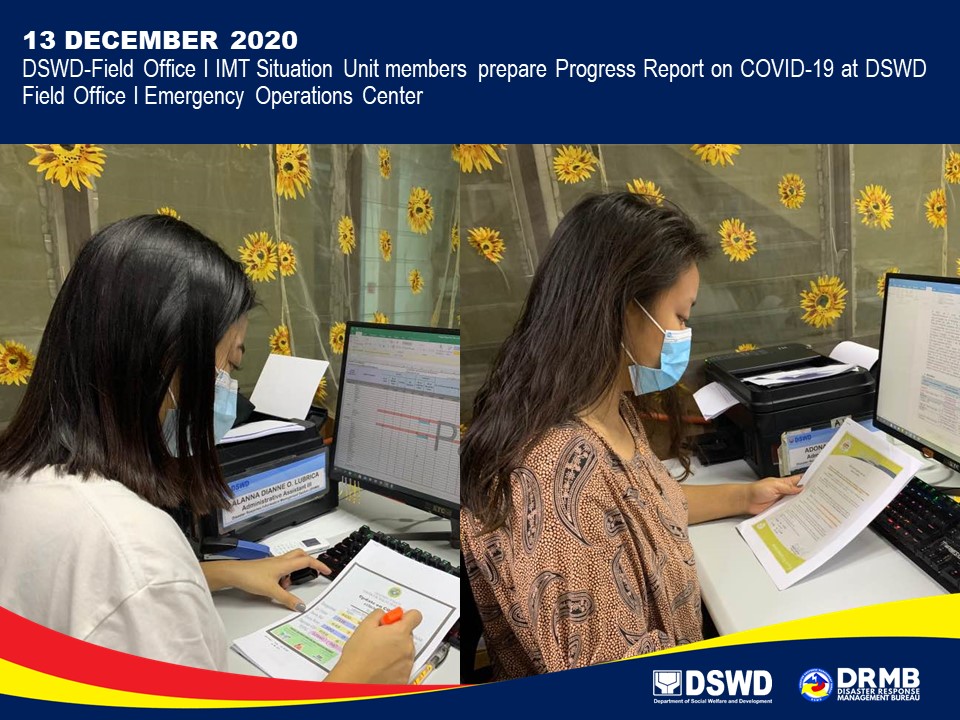 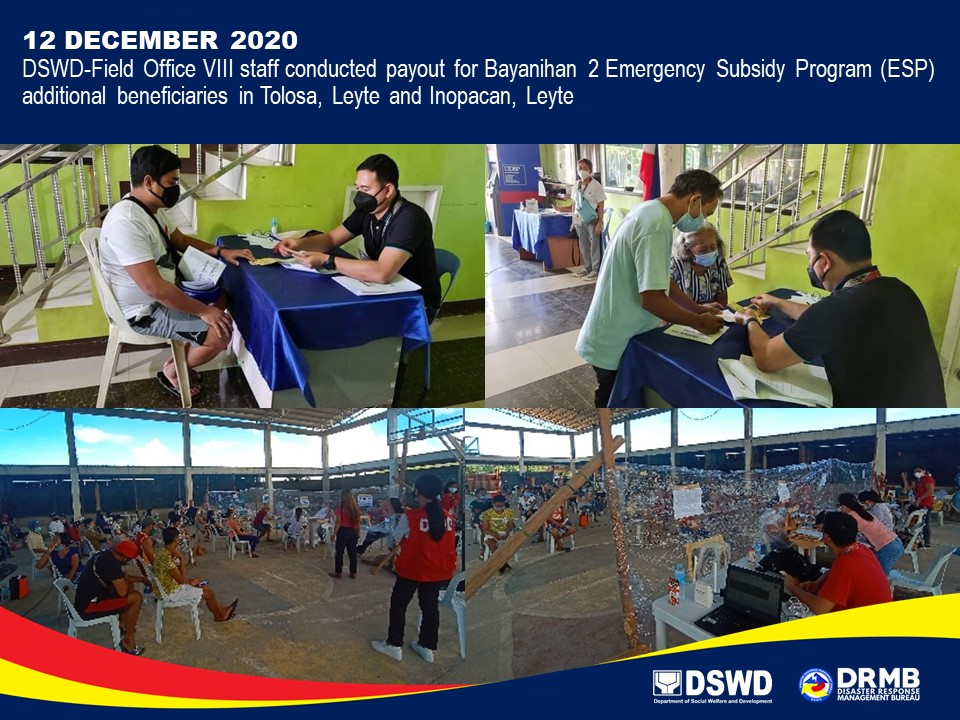 REGION / PROVINCE / MUNICIPALITY REGION / PROVINCE / MUNICIPALITY COST OF ASSISTANCECOST OF ASSISTANCECOST OF ASSISTANCECOST OF ASSISTANCEREGION / PROVINCE / MUNICIPALITY REGION / PROVINCE / MUNICIPALITY  DSWD NGOs  OTHERS  GRAND TOTAL GRAND TOTALGRAND TOTAL   1,329,387,902.74       480,134,958.53         31,843,409.56    1,841,366,270.83 NCRNCR      210,169,989.35       365,410,000.00         -         575,579,989.35 Metro ManilaMetro Manila        45,503,142.19         -           -          45,503,142.19 Caloocan CityCaloocan City        16,298,679.36         42,100,000.00         -          58,398,679.36 Las PinasLas Pinas3,007,450.00         14,625,000.00         -          17,632,450.00 Makati CityMakati City8,159,778.00 6,250,000.00         -          14,409,778.00 Malabon CityMalabon City7,671,879.10         36,507,500.00         -          44,179,379.10 Mandaluyong CityMandaluyong City6,625,000.00         28,392,500.00         -          35,017,500.00 Manila CityManila City        21,587,788.00         37,442,500.00         -          59,030,288.00 Marikina cityMarikina city        10,883,960.00         -           -          10,883,960.00 Muntinlupa CityMuntinlupa City4,739,000.00         -           -            4,739,000.00 NavotasNavotas4,659,300.00         11,915,000.00         -          16,574,300.00 Paranaque CityParanaque City        12,673,980.00         -           -          12,673,980.00 Pasay CityPasay City5,037,484.00         20,722,500.00         -          25,759,984.00 Pasig CityPasig City6,782,540.00         -           -            6,782,540.00 Pateros Pateros 4,910,763.60 6,500,000.00         -          11,410,763.60 Taguig CityTaguig City        16,195,385.80         25,485,000.00         -          41,680,385.80 Quezon CityQuezon City        23,736,799.30         58,850,000.00         -          82,586,799.30 San Juan CitySan Juan City3,702,260.00 7,500,000.00         -          11,202,260.00 Valenzuela CityValenzuela City7,994,800.00         69,120,000.00         -          77,114,800.00 REGION IREGION I        42,886,725.43 3,724,418.03         20,931,692.56         67,542,836.02 Ilocos NorteIlocos Norte8,418,905.38 3,496,678.00         -           11,915,583.38 Adams  263,092.45        -          -     263,092.45 Bacarra  143,313.20        -          -     143,313.20 Badoc  206,295.58        -          -     206,295.58 Bangui  446,299.20        -          -     446,299.20 Banna (Espiritu)  143,313.20        -          -     143,313.20 CITY OF BATAC  377,140.00        -          -     377,140.00 Burgos  143,313.20          1,625,238.00        -            1,768,551.20 Carasi  263,092.45       4,000.00        -     267,092.45 Currimao  143,313.20        -          -     143,313.20 Dingras  211,247.70        -          -     211,247.70 Dumalneg  261,304.70        -          -     261,304.70 LAOAG CITY         1,996,280.50        -          -            1,996,280.50 Marcos  706,945.70          1,822,440.00        -            2,529,385.70 Nueva Era  286,333.20     45,000.00        -     331,333.20 Pagudpud  701,187.20        -          -     701,187.20 Paoay  377,140.00        -          -     377,140.00 Pasuquin  143,313.20        -          -     143,313.20 Piddig  143,313.20        -          -     143,313.20 Pinili  143,313.20        -          -     143,313.20 San Nicolas  143,313.20        -          -     143,313.20 Sarrat  520,453.20        -          -     520,453.20 Solsona  250,578.20        -          -     250,578.20 Vintar         405,009.70        -          -     405,009.70 Ilocos SurIlocos Sur7,909,505.83         -           -   7,909,505.83 Alilem  441,574.25        -          -     441,574.25 Banayoyo  253,860.50        -          -     253,860.50 Bantay         377.14        -          -            377.14 Burgos   250,285.00        -          -     250,285.00 Cabugao  133,620.82        -          -     133,620.82 CITY OF CANDON      1,131.42        -          -         1,131.42 Caoayan      1,131.42        -          -         1,131.42 Cervantes  269,950.25        -          -     269,950.25 Galimuyod  219,893.25        -          -     219,893.25 Gregorio del Pilar (Concepcion)  202,015.75        -          -     202,015.75 Lidlidda  320,007.25        -          -     320,007.25 Magsingal    69,065.92        -          -       69,065.92 Nagbukel  233,161.78        -          -     233,161.78 Narvacan         1,268,724.48        -          -            1,268,724.48 Quirino (Angkaki)  257,436.00        -          -     257,436.00 Salcedo (Baugen)  257,436.00        -          -     257,436.00 San Emilio  262,799.25        -          -     262,799.25 San Esteban      2,542.03        -          -         2,542.03 San Juan (Lapog)    55,895.34        -          -       55,895.34 San Vicente    22,628.40        -          -       22,628.40 Santa  609,281.75        -          -     609,281.75 Santa Catalina         377.14        -          -            377.14 Santa Cruz  150,381.56        -          -     150,381.56 Santa Maria         377.14        -          -            377.14 Santiago         377.14        -          -            377.14 Santo Domingo  173,788.89        -          -     173,788.89 Sigay  174,166.03        -          -     174,166.03 Sinait         754.28        -          -            754.28 Sugpon  459,451.75        -          -     459,451.75 Tagudin  887,140.00        -          -     887,140.00 CITY OF VIGAN  929,873.90        -          -     929,873.90 La UnionLa Union9,736,929.64    211,540.00    905,771.64         10,854,241.28 Agoo  383,830.57        -          -     383,830.57 Aringay    90,654.03        -          -       90,654.03 Bacnotan  129,877.16        -          -     129,877.16 Bagulin  125,142.50        -          -     125,142.50 Balaoan  377,140.00        -          -     377,140.00 Bangar  408,117.14        -          -     408,117.14 Bauang  720,737.75        -          -     720,737.75 Burgos  107,265.00        -       78,135.00   185,400.00 Caba         1,156,798.14        -          -            1,156,798.14 Luna  896,320.00        -          -     896,320.00 Naguilian  629,805.12        -          -     629,805.12 Pugo  469,067.50        -          -     469,067.50 Rosario  518,398.20   104,200.00        -     622,598.20 CITY OF SAN FERNANDO         1,954,162.47        -          -            1,954,162.47 San Gabriel  277,855.53        -          -     277,855.53 San Juan  468,486.50        -          -     468,486.50 Santo Tomas  377,894.28        -     827,636.64          1,205,530.92 Santol  187,713.75        -          -     187,713.75 Sudipen  348,611.25        -          -     348,611.25 Tubao  109,052.75   107,340.00        -     216,392.75 PangasinanPangasinan        16,821,384.58      16,200.03         20,025,920.92         36,863,505.53 PLGU Pangasinan  103,050.00        -          -     103,050.00 Aguilar  262,807.94        -          -     262,807.94 CITY OF ALAMINOS  377,517.14        -          -     377,517.14 Anda         377.14        -          -            377.14 Asingan  377,140.00        -            1,231,488.72          1,608,628.72 Balungao  744,392.00        -          -     744,392.00 Basista  383,928.52        -          -     383,928.52 Bayambang  377,140.00        -          -     377,140.00 Binalonan  380,157.12        -          -     380,157.12 Binmaley       -          -            2,412,800.00          2,412,800.00 Bugallon  438,300.64        -     216,500.00   654,800.64  Burgos       -          -            1,194,840.00          1,194,840.00 Calasiao         2,248,000.00        -            9,168,520.00        11,416,520.00 Dagupan City  386,945.64        -          -     386,945.64 Dasol    27,193.39        -          -       27,193.39 Infanta  457,588.75        -          -     457,588.75 Labrador  410,696.12        -          -     410,696.12 Laoac  405,744.00        -          -     405,744.00 LINGAYEN  382,612.20        -          -     382,612.20 Mabini    80,448.75        -          -       80,448.75 Malasiqui  377,517.14        -          -     377,517.14 Manaoag  188,570.00        -          -     188,570.00 Mangaldan  188,570.00        -          -     188,570.00 Mangatarem  245,778.00        -          -     245,778.00 Mapandan  188,570.00        -          -     188,570.00 Natividad    20,042.39        -          -       20,042.39 Pozzorubio  500,494.75        -          -     500,494.75 Rosales         2,125,171.32        -          -            2,125,171.32 San Carlos City  480,677.34        -          -     480,677.34 San Fabian  377,140.00        -          -     377,140.00 San Manuel  422,504.10        -            1,861,675.20          2,284,179.30 San Nicolas   428,868.77        -          -     428,868.77 San Quintin         377.14        -          -            377.14 Santa Barbara  510,000.00        -          -     510,000.00 Santa Maria   153,000.00        -     745,000.00   898,000.00 Santo Tomas   377,140.00        -          -     377,140.00 Sison  826,796.75        -          -     826,796.75 Sual    53,632.50        -          -       53,632.50 Tayug  420,884.64     16,200.03        -     437,084.67 Umingan    96,538.50        -            2,495,097.00          2,591,635.50 Urbiztondo  421,833.75        -          -     421,833.75 CITY OF URDANETA  384,668.14        -     700,000.00          1,084,668.14 Villasis  188,570.00        -          -     188,570.00 REGION IIREGION II        46,418,574.33         -           -           46,418,574.33 BatanesBatanes   182,322.08         -           -      182,322.08 PLGU Batanes  169,949.52        -          -     169,949.52 Basco      8,359.04        -          -         8,359.04 Itbayat      2,151.00        -          -         2,151.00 Uyugan      1,862.52        -          -         1,862.52 CagayanCagayan        17,258,382.70         -           -           17,258,382.70 PLGU Cagayan         2,657,205.58        -          -            2,657,205.58 Abulug      3,584.40        -          -         3,584.40 Alcala  260,279.32        -          -     260,279.32 Allacapan    27,726.36        -          -       27,726.36 Amulung      1,433.76        -          -         1,433.76 Aparri  616,180.24        -          -     616,180.24 Baggao  320,844.02        -          -     320,844.02 Ballesteros         621.00        -          -            621.00 Buguey      1,433.76        -          -         1,433.76 Calayan         1,409,095.00        -          -            1,409,095.00 Camalaniugan  501,054.00        -          -     501,054.00 Enrile         2,512,528.32        -          -            2,512,528.32 Gattaran      3,584.40        -          -         3,584.40 Gonzaga  580,648.86        -          -     580,648.86 Iguig  406,200.00        -          -     406,200.00 Lal-lo    39,428.40        -          -       39,428.40 Lasam  122,795.70        -          -     122,795.70 Pamplona      7,885.68        -          -         7,885.68 Peñablanca         716.88        -          -            716.88 Piat         716.88        -          -            716.88 Rizal  224,146.22        -          -     224,146.22 Sanchez-Mira         717.00        -          -            717.00 Santa Ana  186,470.88        -          -     186,470.88 Santa Praxedes  179,220.00        -          -     179,220.00 Santa Teresita      1,433.76        -          -         1,433.76 Santo Niño (Faire)  725,558.53        -          -     725,558.53 Solana      9,065.64        -          -         9,065.64 Tuao         716.88        -          -            716.88 Tuguegarao City         6,457,091.23        -          -            6,457,091.23 IsabelaIsabela        15,239,678.45         -           -           15,239,678.45 PLGU Isabela         1,980,065.48        -          -            1,980,065.48 Alicia         2,690,928.45        -          -            2,690,928.45 Angadanan  134,760.66        -          -     134,760.66 Aurora  367,457.66        -          -     367,457.66 Benito Soliven         1,417,122.54        -          -            1,417,122.54 Burgos  211,172.06        -          -     211,172.06 Cabagan  149,412.66        -          -     149,412.66 Cabatuan  253,077.36        -          -     253,077.36 City of Cauayan  330,902.96        -          -     330,902.96 Cordon  242,292.66        -          -     242,292.66 Delfin Albano (Magsaysay)  151,821.06        -          -     151,821.06 Dinapigue  697,448.42        -          -     697,448.42 Divilacan  188,526.66        -          -     188,526.66 Echague  708,775.86        -          -     708,775.86 Gamu  581,260.66        -          -     581,260.66 Ilagan  359,562.54        -          -     359,562.54 Jones  141,305.66        -          -     141,305.66 Luna  138,351.66        -          -     138,351.66 Maconacon  505,337.88        -          -     505,337.88 Mallig  240,877.56        -          -     240,877.56 Naguilian  281,401.58        -          -     281,401.58 Palanan  212,339.30        -          -     212,339.30 Quezon  134,760.66        -          -     134,760.66 Quirino  154,763.16        -          -     154,763.16 Ramon  323,329.86        -          -     323,329.86 Reina Mercedes  134,760.66        -          -     134,760.66 Roxas  186,748.38        -          -     186,748.38 San Agustin  212,804.54        -          -     212,804.54 San Guillermo  193,022.76        -          -     193,022.76 San Isidro  273,968.70        -          -     273,968.70 San Manuel  134,760.66        -          -     134,760.66 San Mariano  451,873.66        -          -     451,873.66 San Mateo  329,875.66        -          -     329,875.66 San Pablo  139,068.54        -          -     139,068.54 Santa Maria  138,351.66        -          -     138,351.66 City of Santiago  157,147.52        -          -     157,147.52 Santo Tomas  134,760.66        -          -     134,760.66 Tumauini  155,480.04        -          -     155,480.04 Nueva VizcayaNueva Vizcaya        10,092,714.26         -           -           10,092,714.26 PLGU Nueva Vizcaya         9,054,846.90        -          -            9,054,846.90 Bagabag  433,036.10        -          -     433,036.10 Bayombong  143,107.48        -          -     143,107.48 Solano  461,723.78        -          -     461,723.78 QuirinoQuirino3,645,476.84         -           -   3,645,476.84 PLGU Quirino         3,219,253.56        -          -            3,219,253.56 Cabarroguis  165,823.00        -          -     165,823.00 Diffun    44,817.00        -          -       44,817.00 Maddela  172,097.28        -          -     172,097.28 Nagtipunan    43,486.00        -          -       43,486.00 REGION IIIREGION III        53,198,117.11         -           -           53,198,117.11 AuroraAurora1,503,670.00         -           -   1,503,670.00 Baler  150,750.00        -          -     150,750.00 Casiguran  185,265.00        -          -     185,265.00 Dilasag  140,962.50        -          -     140,962.50 Dinalungan    80,550.00        -          -       80,550.00 Dingalan  193,000.00        -          -     193,000.00 Dipaculao  390,667.50        -          -     390,667.50 Maria Aurora  181,237.50        -          -     181,237.50 San Luis  181,237.50        -          -     181,237.50 BataanBataan4,152,798.69         -           -   4,152,798.69 Abucay    74,504.00        -          -       74,504.00 Bagac  124,566.00        -          -     124,566.00 City of Balanga  216,919.20        -          -     216,919.20 Dinalupihan  250,768.00        -          -     250,768.00 Hermosa  215,471.25        -          -     215,471.25 Limay  118,579.98        -          -     118,579.98 Mariveles         1,234,000.00        -          -            1,234,000.00 Morong  164,500.00        -          -     164,500.00 Orani  214,590.00        -          -     214,590.00 Orion         1,241,025.76        -          -            1,241,025.76 Pilar  189,556.50        -          -     189,556.50 Samal  108,318.00        -          -     108,318.00 BulacanBulacan        20,586,704.17         -           -           20,586,704.17 PLGU Bulacan      1,234,000.00        -          -         1,234,000.00 Angat         360.78        -          -            360.78 Balagtas (Bigaa)  390,249.68        -          -     390,249.68 Baliuag  956,535.58        -          -     956,535.58 Bocaue  241,185.84        -          -     241,185.84  Bulacan  141,868.08        -          -     141,868.08 Bustos  115,144.53        -          -     115,144.53 Calumpit  158,666.92        -          -     158,666.92 Doña Remedios Trinidad  216,200.00        -          -     216,200.00 Guiguinto  220,856.08        -          -     220,856.08 Hagonoy  345,072.81        -          -     345,072.81 City of Malolos  253,298.85        -          -     253,298.85 Marilao  424,636.82        -          -     424,636.82 City of Meycauayan  331,013.18        -          -     331,013.18 Norzagaray  409,442.04        -          -     409,442.04 Obando  150,642.42        -          -     150,642.42 Pandi         7,254,859.78        -          -            7,254,859.78 Paombong    95,518.74        -          -       95,518.74 Plaridel  273,025.46        -          -     273,025.46 Pulilan  443,445.58        -          -     443,445.58 San Ildefonso  343,821.56        -          -     343,821.56 City of San Jose del Monte         2,824,469.92        -          -            2,824,469.92 San Miguel         3,154,321.68        -          -            3,154,321.68 San Rafael  244,437.06        -          -     244,437.06 Santa Maria  363,630.78        -          -     363,630.78 Nueva EcijaNueva Ecija        10,204,622.79         -           -           10,204,622.79 PLGU Nueva EcitjaPLGU Nueva Ecitja         2,144,723.87        -          -            2,144,723.87 Aliaga  249,860.00        -          -     249,860.00 Bongabon  241,650.00        -          -     241,650.00 Cabanatuan City  915,838.92        -          -     915,838.92 Cabiao  343,207.50        -          -     343,207.50 Carranglan  352,406.25        -          -     352,406.25 Cuyapo  312,131.25        -          -     312,131.25 General Mamerto Natividad  213,457.50        -          -     213,457.50 General Tinio (Papaya)  289,500.00        -          -     289,500.00 Guimba  523,575.00        -          -     523,575.00 Jaen  302,062.50        -          -     302,062.50 Laur  360,780.00        -          -     360,780.00 Licab  153,760.00        -          -     153,760.00 Nampicuan    80,550.00        -          -       80,550.00 Palayan City  120,825.00        -          -     120,825.00 Pantabangan  140,962.50        -          -     140,962.50 Peñaranda  120,825.00        -          -     120,825.00 Rizal  609,862.50        -          -     609,862.50 San Isidro  161,100.00        -          -     161,100.00 San Jose City  422,887.50        -          -     422,887.50 San Leonardo  161,100.00        -          -     161,100.00 Santa Rosa  370,530.00        -          -     370,530.00 Santo Domingo  328,241.25        -          -     328,241.25 Science City of Muñoz  380,598.75        -          -     380,598.75 Talavera  570,225.00        -          -     570,225.00 Talugtug  140,962.50        -          -     140,962.50 Zaragoza  193,000.00        -          -     193,000.00 PampangaPampanga7,078,343.98         -           -   7,078,343.98 PLGU PampangaPLGU Pampanga         1,097,340.00        -          -            1,097,340.00 Angeles City  554,521.12        -          -     554,521.12 Apalit    12,988.08        -          -       12,988.08 Arayat      1,082.34        -          -         1,082.34 Bacolor  144,439.60        -          -     144,439.60 Candaba  814,549.68        -          -     814,549.68 Floridablanca         1,259,185.44        -          -            1,259,185.44 Guagua      2,525.46        -          -         2,525.46 Lubao      1,443.12        -          -         1,443.12 Mabalacat  536,052.30        -          -     536,052.30 Macabebe      2,525.46        -          -         2,525.46 Magalang      4,690.14        -          -         4,690.14 Masantol  447,108.00        -          -     447,108.00 Mexico      6,133.26        -          -         6,133.26 Minalin  205,726.14        -          -     205,726.14 Porac  255,519.88        -          -     255,519.88 City of San Fernando  873,087.60        -          -     873,087.60 San Luis  228,550.98        -          -     228,550.98 San Simon  234,283.02        -          -     234,283.02 Santa Ana  122,628.90        -          -     122,628.90 Santa Rita         360.78        -          -            360.78 Santo Tomas  272,881.12        -          -     272,881.12 Sasmuan (Sexmoan)         721.56        -          -            721.56 TarlacTarlac7,477,816.23         -           -   7,477,816.23 Anao  133,599.40        -          -     133,599.40 Bamban  172,498.75        -          -     172,498.75 Camiling  392,890.00        -          -     392,890.00 Capas         1,844,019.75        -          -            1,844,019.75 Concepcion         1,214,655.00        -          -            1,214,655.00 Gerona  439,010.00        -          -     439,010.00 La Paz  407,362.30        -          -     407,362.30 Mayantoc  227,467.80        -          -     227,467.80 Moncada  253,732.50        -          -     253,732.50 Paniqui  227,291.40        -          -     227,291.40 Pura  282,765.88        -          -     282,765.88 Ramos  165,548.00        -          -     165,548.00 San Clemente    80,550.00        -          -       80,550.00 San Manuel  228,437.25        -          -     228,437.25 Santa Ignacia  253,953.00        -          -     253,953.00 City of Tarlac  798,501.00        -          -     798,501.00 Victoria  355,534.20        -          -     355,534.20 ZambalesZambales2,194,161.25         -           -   2,194,161.25 Botolan  346,365.00        -          -     346,365.00 Candelaria  108,234.00        -          -     108,234.00 Castillejos  126,273.00        -          -     126,273.00 Masinloc  151,527.60        -          -     151,527.60 Olongapo City  790,692.00        -          -     790,692.00 San Felipe    90,195.00        -          -       90,195.00 San Marcelino  291,124.00        -          -     291,124.00 Santa Cruz  289,750.65        -          -     289,750.65 CALABARZONCALABARZON      262,898,212.34       103,988,423.50         -         366,886,635.84 BatangasBatangas      196,175,778.85         15,152,342.40         -         211,328,121.25 PLGU BatangasPLGU Batangas       53,551,708.35          7,403,580.00        -          60,955,288.35 Agoncillo       11,268,750.00        -          -          11,268,750.00 Alitagtag         5,856,840.50        -          -            5,856,840.50 Balayan         1,012,675.00        -          -            1,012,675.00 Balete       12,322,830.00          1,533,000.00        -          13,855,830.00 Batangas City         1,765,207.00          1,709,020.00        -            3,474,227.00 Bauan  905,095.00        -          -     905,095.00 Calaca  893,875.00   485,492.00        -            1,379,367.00 Calatagan         1,787,750.00        -          -            1,787,750.00 Cuenca         5,913,175.00        -          -            5,913,175.00 Ibaan         2,933,642.50   289,350.00        -            3,222,992.50 Laurel       12,814,750.00        -          -          12,814,750.00 Lemery       10,398,437.00   350,000.00        -          10,748,437.00 Lian  893,875.00        -          -     893,875.00 Lipa City         6,656,688.00   262,500.00        -            6,919,188.00 Lobo  893,875.00        -          -     893,875.00 Mabini         1,787,750.00   252,700.00        -            2,040,450.00 Malvar         5,864,849.00   328,400.00        -            6,193,249.00 Mataas Na Kahoy         5,603,375.00        -          -            5,603,375.00 Nasugbu  893,875.00   670,514.00        -            1,564,389.00 Padre Garcia  893,875.00        -          -     893,875.00 Rosario  893,875.00        -          -     893,875.00 San Jose  893,875.00   873,551.40        -            1,767,426.40 San Juan         1,555,342.50        -          -            1,555,342.50 San Luis         1,289,875.00        -          -            1,289,875.00 San Nicolas       11,268,750.00        -          -          11,268,750.00 San Pascual  903,225.00        -          -     903,225.00 Santa Teresita         5,616,953.00        -          -            5,616,953.00 Santo Tomas  916,315.00   358,075.00        -            1,274,390.00 Taal         6,510,828.00        -          -            6,510,828.00 Talisay       11,458,082.00        -          -          11,458,082.00 City of Tanauan         6,220,673.00   636,160.00        -            6,856,833.00 Taysan         1,053,463.00        -          -            1,053,463.00 Tingloy         1,787,750.00        -          -            1,787,750.00 Tuy  893,875.00        -          -     893,875.00 CaviteCavite        13,286,216.75         38,229,487.20         -           51,515,703.95 PLGU CavitePLGU Cavite  116,160.00        32,759,444.20        -          32,875,604.20 Alfonso  419,341.00        -          -     419,341.00 Amadeo  374,000.00        -          -     374,000.00 Bacoor  755,977.00          1,078,500.00        -            1,834,477.00 Carmona  572,000.00   330,000.00        -     902,000.00 Cavite City  532,400.00     69,950.00        -     602,350.00 Dasmariñas         1,449,462.00   310,830.00        -            1,760,292.00 Gen. Mariano Alvarez  836,860.75        -          -     836,860.75 General Emilio Aguinaldo  374,000.00        -          -     374,000.00 General Trias  430,100.00   878,175.00        -            1,308,275.00 Imus  613,490.00   987,750.00        -            1,601,240.00 Indang  374,000.00   105,860.00        -     479,860.00 Kawit  387,860.00        -          -     387,860.00 Magallanes  374,000.00        -          -     374,000.00 Maragondon  374,000.00     60,510.00        -     434,510.00 Mendez (MENDEZ-NUÑEZ)  374,000.00        -          -     374,000.00 Naic  719,840.00        -          -     719,840.00 Noveleta  433,400.00        -          -     433,400.00 Rosario  479,336.00   544,238.00        -            1,023,574.00 Silang  500,076.00   417,655.00        -     917,731.00 Tagaytay City         1,319,318.00        -          -            1,319,318.00 Tanza  591,008.00        -          -     591,008.00 Ternate  374,000.00   286,605.00        -     660,605.00 Trece Martires City  511,588.00   399,970.00        -     911,558.00 LagunaLaguna        15,313,437.74         29,763,533.31         -           45,076,971.05 PLGU LagunaPLGU Laguna  222,000.00        20,914,200.50        -          21,136,200.50 Alaminos  235,000.00        -          -     235,000.00 Bay  467,600.00        -          -     467,600.00 Biñan         1,500,210.00   722,500.00        -            2,222,710.00 Cabuyao  418,760.00   492,900.00        -     911,660.00 City of Calamba  624,130.00   540,970.00        -            1,165,100.00 Calauan  818,184.00        -          -     818,184.00 Cavinti  235,000.00        -          -     235,000.00 Famy  235,000.00     63,224.78        -     298,224.78 Kalayaan  235,000.00        -          -     235,000.00 Liliw  235,000.00   110,597.00        -     345,597.00 Los Baños  473,048.00   235,888.00        -     708,936.00 Luisiana  235,000.00        -          -     235,000.00 Lumban  235,000.00        -          -     235,000.00 Mabitac  235,000.00   202,500.00        -     437,500.00 Magdalena  353,800.00        -          -     353,800.00 Majayjay  247,690.00        -          -     247,690.00 Nagcarlan  235,000.00        -          -     235,000.00 Paete  416,210.00        -          -     416,210.00 Pagsanjan  447,800.00   151,652.00        -     599,452.00 Pakil  353,800.00   206,855.77        -     560,655.77 Pangil  635,182.00        -          -     635,182.00 Pila         1,503,020.00   525,000.00        -            2,028,020.00 Rizal  416,210.00        -          -     416,210.00 San Pablo City  441,200.00          1,829,788.83        -            2,270,988.83 San Pedro         1,188,320.00          1,677,815.88        -            2,866,135.88 Santa Cruz  553,796.00   327,550.00        -     881,346.00 Santa Maria  353,800.00   437,500.00        -     791,300.00 City of Santa Rosa  609,231.74          1,324,590.55        -            1,933,822.29 Siniloan  707,190.00        -          -     707,190.00 Victoria  447,256.00        -          -     447,256.00 QuezonQuezon        18,272,939.00 1,307,303.00         -           19,580,242.00 PLGU QuezonPLGU Quezon  564,000.00        -          -     564,000.00 Agdangan  282,000.00        -          -     282,000.00 Alabat         1,175,000.00        -          -            1,175,000.00 Atimonan  235,000.00        -          -     235,000.00 Buenavista  376,000.00        -          -     376,000.00 Burdeos  844,000.00        -          -     844,000.00 Calauag  470,000.00        -          -     470,000.00 Candelaria  470,000.00   294,315.00        -     764,315.00 Catanauan  470,000.00        -          -     470,000.00 General Luna  655,000.00        -          -     655,000.00 General Nakar    17,028.00        -          -       17,028.00 Gumaca  470,000.00        -          -     470,000.00 Jomalig  844,000.00        -          -     844,000.00 Lopez  198,000.00        -          -     198,000.00 Lucban  282,000.00        -          -     282,000.00 Lucena City  995,615.00   480,500.00        -            1,476,115.00 Macalelon  470,000.00        -          -     470,000.00 Mauban  470,000.00        -          -     470,000.00 Mulanay  470,000.00        -          -     470,000.00 Padre Burgos  380,952.00        -          -     380,952.00 Pagbilao  470,000.00   532,488.00        -            1,002,488.00 Panukulan  703,000.00        -          -     703,000.00 Patnanungan  703,000.00        -          -     703,000.00 Perez  940,000.00        -          -     940,000.00 Pitogo  376,000.00        -          -     376,000.00 Plaridel  235,000.00        -          -     235,000.00 Polillo  703,000.00        -          -     703,000.00 Quezon  940,000.00        -          -     940,000.00 Real  235,000.00        -          -     235,000.00 San Antonio  235,000.00        -          -     235,000.00 San Francisco (Aurora)  611,000.00        -          -     611,000.00 San Narciso  601,600.00        -          -     601,600.00 Sariaya  247,716.00        -          -     247,716.00 Tagkawayan    70,500.00        -          -       70,500.00 City of Tayabas  499,528.00        -          -     499,528.00 Tiaong  235,000.00        -          -     235,000.00 Unisan  329,000.00        -          -     329,000.00 RizalRizal        19,849,840.00         19,535,757.59         -           39,385,597.59 PLGU RizalPLGU Rizal  111,000.00        14,835,654.80        -          14,946,654.80 Angono  657,010.00   300,900.00        -     957,910.00 City of Antipolo         2,308,436.00   783,450.00        -            3,091,886.00 Baras         1,334,443.00        -          -            1,334,443.00 Binangonan  707,448.00        -          -     707,448.00 Cainta         2,038,570.00   881,871.00        -            2,920,441.00 Cardona  622,060.00   350,136.50        -     972,196.50 Jala-Jala  310,000.00   110,490.00        -     420,490.00 Morong         1,439,844.00        -          -            1,439,844.00 Pililla  488,961.00   253,000.00        -     741,961.00 Rodriguez (Montalban)         4,566,976.00   640,863.00        -            5,207,839.00 San Mateo  810,369.00          1,124,392.29        -            1,934,761.29 Tanay         1,449,722.00        -          -            1,449,722.00 Taytay         1,743,301.00   255,000.00        -            1,998,301.00 Teresa         1,261,700.00        -          -            1,261,700.00 MIMAROPAMIMAROPA        33,830,059.08         -           -           33,830,059.08 MarinduqueMarinduque3,214,203.70         -           -   3,214,203.70 Boac  521,550.00        -          -     521,550.00 Buenavista  373,050.00        -          -     373,050.00 Gasan    89,387.50        -          -       89,387.50 Mogpog  384,300.00        -          -     384,300.00 Santa Cruz  900,000.00        -          -     900,000.00 Torrijos  945,916.20        -          -     945,916.20 Occidental MindoroOccidental Mindoro4,945,298.30         -           -   4,945,298.30 Abra de Ilog    85,500.00        -          -       85,500.00 Calintaan  355,320.00        -          -     355,320.00 Lubang  178,775.00        -          -     178,775.00 Magsaysay  376,650.00        -          -     376,650.00 Mamburao      9,000.00        -          -         9,000.00 Paluan  241,200.00        -          -     241,200.00 Rizal  370,131.30        -          -     370,131.30 Sablayan         1,387,876.50        -          -            1,387,876.50 San Jose         1,348,643.70        -          -            1,348,643.70  Santa Cruz  592,201.80        -          -     592,201.80 Oriental MindoroOriental Mindoro8,946,497.25         -           -   8,946,497.25 Baco  450,000.00        -          -     450,000.00 Bansud  646,152.75        -          -     646,152.75 Bongabong  602,806.50        -          -     602,806.50 Bulalacao (San Pedro)  450,000.00        -          -     450,000.00 City of Calapan  918,000.00        -          -     918,000.00 Gloria  450,000.00        -          -     450,000.00 Mansalay  602,806.50        -          -     602,806.50 Naujan         1,298,925.00        -          -            1,298,925.00 Pinamalayan  827,806.50        -          -     827,806.50 Pola  450,000.00        -          -     450,000.00 Puerto Galera  450,000.00        -          -     450,000.00 Roxas  450,000.00        -          -     450,000.00 San Teodoro  450,000.00        -          -     450,000.00 Socorro  450,000.00        -          -     450,000.00 Victoria  450,000.00        -          -     450,000.00 PalawanPalawan6,119,851.83         -           -   6,119,851.83 Aborlan  168,087.15        -          -     168,087.15 Bataraza  453,600.00        -          -     453,600.00 Busuanga  949,500.00        -          -     949,500.00 Coron         1,183,950.00        -          -            1,183,950.00 Culion  900,000.00        -          -     900,000.00 Linapacan    92,723.73        -          -       92,723.73 Magsaysay  180,000.00        -          -     180,000.00 Puerto Princesa City  486,900.00        -          -     486,900.00 Rizal (Marcos)         1,143,000.00        -          -            1,143,000.00 Roxas  562,090.95        -          -     562,090.95 RomblonRomblon        10,604,208.00         -           -           10,604,208.00 Alcantara  609,430.00        -          -     609,430.00 Banton  412,500.00        -          -     412,500.00 Cajidiocan         1,146,825.00        -          -            1,146,825.00 Calatrava  267,300.00        -          -     267,300.00 Concepcion  299,250.00        -          -     299,250.00 Corcuera  361,800.00        -          -     361,800.00 Ferrol  797,100.00        -          -     797,100.00 Looc  251,100.00        -          -     251,100.00 Magdiwang  472,050.00        -          -     472,050.00 Odiongan         1,254,600.00        -          -            1,254,600.00 Romblon         1,041,750.00        -          -            1,041,750.00 San Agustin  450,000.00        -          -     450,000.00 San Andres  575,163.00        -          -     575,163.00 San Fernando  405,000.00        -          -     405,000.00 San Jose  619,200.00        -          -     619,200.00 Santa Fe  746,375.00        -          -     746,375.00 Santa Maria (Imelda)  894,765.00        -          -     894,765.00 REGION VREGION V        49,244,223.45 3,076,950.00         -           52,321,173.45 AlbayAlbay8,117,665.80 1,445,750.00         -   9,563,415.80 PLGU Albay         1,486,728.00        -          -            1,486,728.00 Bacacay  339,865.16        -          -     339,865.16 Camalig  308,781.72        -          -     308,781.72 Daraga (Locsin)  491,312.56          1,356,400.00        -            1,847,712.56 Guinobatan  388,836.24     89,350.00        -     478,186.24 Legazpi City    11,022.58        -          -       11,022.58 Libon  490,297.28        -          -     490,297.28 City of Ligao  909,450.00        -          -     909,450.00 Malilipot  146,033.52        -          -     146,033.52 Malinao  268,021.36        -          -     268,021.36 Manito  142,221.40        -          -     142,221.40 Oas  576,025.44        -          -     576,025.44 Pio Duran  827,565.64        -          -     827,565.64 Polangui  397,926.68        -          -     397,926.68 Rapu-Rapu  262,743.04        -          -     262,743.04 Santo Domingo (Libog)  248,630.00        -          -     248,630.00 City of Tabaco  555,689.80        -          -     555,689.80 Tiwi  266,515.38        -          -     266,515.38 Camarines NorteCamarines Norte4,973,365.87         -           -   4,973,365.87 PLGU Camarines Norte  606,496.42        -          -     606,496.42 Basud  178,583.16        -          -     178,583.16 Capalonga  471,553.00        -          -     471,553.00 Daet  568,933.64        -          -     568,933.64 Jose Panganiban  549,430.00        -          -     549,430.00 Labo  822,500.00        -          -     822,500.00 Mercedes  415,229.29        -          -     415,229.29 Paracale  401,106.72        -          -     401,106.72 San Lorenzo Ruiz (Imelda)    92,430.00        -          -       92,430.00 San Vicente    64,490.94        -          -       64,490.94 Santa Elena  244,660.02        -          -     244,660.02 Talisay  127,902.68        -          -     127,902.68 Vinzons  430,050.00        -          -     430,050.00 Camarines SurCamarines Sur        21,858,342.33      50,000.00         -           21,908,342.33 PLGU Cam Sur         1,850,692.18        -          -            1,850,692.18 Baao  302,623.68        -          -     302,623.68 Balatan  635,068.94        -          -     635,068.94 Bato  457,730.00        -          -     457,730.00 Bombon  117,617.76        -          -     117,617.76 Buhi  651,620.22        -          -     651,620.22 Bula  677,459.07        -          -     677,459.07 Cabusao  137,220.72        -          -     137,220.72 Calabanga  518,472.76        -          -     518,472.76 Camaligan    74,482.96        -          -       74,482.96 Canaman  244,596.44        -          -     244,596.44 Caramoan         1,142,126.16        -          -            1,142,126.16 Del Gallego  542,312.68        -          -     542,312.68 Garchitorena  222,569.16        -          -     222,569.16 Goa  791,422.48        -          -     791,422.48 Iriga City  545,490.06        -          -     545,490.06 Lagonoy  560,430.04        -          -     560,430.04 Libmanan         1,178,458.20     50,000.00        -            1,228,458.20 Lupi  284,242.92        -          -     284,242.92 Magarao  219,508.88        -          -     219,508.88 Milaor  142,807.88        -          -     142,807.88 Minalabac  310,558.80        -          -     310,558.80 Nabua  429,371.53        -          -     429,371.53 Naga City         1,182,045.18        -          -            1,182,045.18 Ocampo  791,480.00        -          -     791,480.00 Pamplona  291,506.28        -          -     291,506.28 Pasacao  579,547.69        -          -     579,547.69 Pili  560,780.54        -          -     560,780.54 Presentacion (Parubcan)  177,703.44        -          -     177,703.44 Ragay  413,816.76        -          -     413,816.76 Sagñay  381,126.78        -          -     381,126.78  San fernando  197,057.28        -          -     197,057.28 San Jose  414,218.94        -          -     414,218.94 Sipocot  933,077.76        -          -     933,077.76 Siruma  441,152.72        -          -     441,152.72 Tigaon         1,070,584.32        -          -            1,070,584.32 Tinambac         2,387,361.12        -          -            2,387,361.12 CatanduanesCatanduanes3,332,426.38         -           -   3,332,426.38 PLGU Catanduanes         2,477,956.38        -          -            2,477,956.38 San Andres (Calolbon)  206,490.00        -          -     206,490.00 Virac  647,980.00        -          -     647,980.00 MasbateMasbate1,270,241.32         -           -   1,270,241.32 Baleno  116,151.00        -          -     116,151.00 Cawayan  174,226.50        -          -     174,226.50 Dimasalang  136,500.00        -          -     136,500.00 Esperanza  153,192.50        -          -     153,192.50 City of Masbate  154,420.00        -          -     154,420.00 Mobo  102,634.00        -          -     102,634.00 Monreal    96,792.50        -          -       96,792.50 San Fernando  195,535.00        -          -     195,535.00 Uson  140,789.82        -          -     140,789.82 SorsogonSorsogon9,692,181.75 1,581,200.00         -           11,273,381.75 PLGU SorsogonPLGU Sorsogon         4,164,288.77        -          -            4,164,288.77 Barcelona  472,882.44        -          -     472,882.44 Bulan  531,057.64        -          -     531,057.64 Bulusan  125,213.48        -          -     125,213.48 Casiguran  206,672.72        -          -     206,672.72 Castilla  478,594.62   350,000.00        -     828,594.62 Donsol  534,362.24   513,750.00        -            1,048,112.24 Gubat  528,626.00   252,000.00        -     780,626.00 Irosin  282,096.88        -          -     282,096.88 Juban  200,282.92   169,250.00        -     369,532.92 Matnog  164,490.00   296,200.00        -     460,690.00 Pilar         1,133,952.08        -          -            1,133,952.08 Prieto Diaz  137,236.32        -          -     137,236.32 City of Sorsogon  732,425.64        -          -     732,425.64 REGION VIREGION VI      108,111,648.63    603,150.00         -         108,714,798.63 AklanAklan        14,941,697.82    277,750.00         -           15,219,447.82 Altavas  365,000.00        -          -     365,000.00 Balete  530,000.00        -          -     530,000.00 Banga  541,080.00        -          -     541,080.00 Kalibo  202,697.20   277,750.00        -     480,447.20 Libacao  721,656.70        -          -     721,656.70 Madalag         1,067,414.10        -          -            1,067,414.10 New Washington  365,000.00        -          -     365,000.00 Buruanga         1,280,500.00        -          -            1,280,500.00 Ibajay         1,777,000.00        -          -            1,777,000.00 Lezo  492,100.00        -          -     492,100.00 Makato  694,800.00        -          -     694,800.00 Malay         3,038,275.40        -          -            3,038,275.40 Malinao  613,400.00        -          -     613,400.00 Nabas  759,340.00        -          -     759,340.00 Numancia  605,897.42        -          -     605,897.42 Tangalan         1,887,537.00        -          -            1,887,537.00 AntiqueAntique        11,492,253.71    275,400.00         -           11,767,653.71 Anini-y  748,984.96        -          -     748,984.96 Hamtic         1,688,099.20        -          -            1,688,099.20 San Jose  463,820.45        -          -     463,820.45 San Remigio  642,395.00        -          -     642,395.00 Sibalom  360,000.00        -          -     360,000.00 Tobias Fornier (Dao)  916,525.00        -          -     916,525.00 Valderrama  320,040.00        -          -     320,040.00 Barbaza  726,429.00        -          -     726,429.00 Bugasong  535,000.00   275,400.00        -     810,400.00 Caluya  720,000.00        -          -     720,000.00 Culasi  464,250.00        -          -     464,250.00 Laua-an  623,808.10        -          -     623,808.10 Libertad  904,350.00        -          -     904,350.00 Pandan  933,487.00        -          -     933,487.00 Patnongon  475,800.00        -          -     475,800.00 Sebaste  291,190.00        -          -     291,190.00 Tibiao  678,075.00        -          -     678,075.00 CapizCapiz        15,315,323.50         -           -           15,315,323.50 Province of Capiz  220,320.00        -          -     220,320.00 Cuartero  411,820.00        -          -     411,820.00 Dao  530,000.00        -          -     530,000.00 Dumalag  432,000.00        -          -     432,000.00 Dumarao  460,447.75        -          -     460,447.75 Ivisan  745,944.00        -          -     745,944.00 Jamindan         2,268,223.75        -          -            2,268,223.75 Ma-ayon  625,000.00        -          -     625,000.00 Mambusao  288,000.00        -          -     288,000.00 Panay         1,170,000.00        -          -            1,170,000.00 Panitan  729,400.00        -          -     729,400.00 Pilar         1,013,298.75        -          -            1,013,298.75 Pontevedra         1,081,160.00        -          -            1,081,160.00 President Roxas  960,000.00        -          -     960,000.00 Roxas City  985,000.00        -          -     985,000.00 Sapi-an  362,500.00        -          -     362,500.00 Sigma  900,000.00        -          -     900,000.00 Tapaz         2,132,209.25        -          -            2,132,209.25 GuimarasGuimaras2,982,143.55         -           -   2,982,143.55 Buenavista  585,201.95        -          -     585,201.95 San Lorenzo  107,640.00        -          -     107,640.00 Jordan         1,079,079.10        -          -            1,079,079.10 Nueva Valencia  267,052.50        -          -     267,052.50 Sibunag  943,170.00        -          -     943,170.00 IloiloIloilo        46,039,321.23      50,000.00         -           46,089,321.23 Alimodian         1,713,220.00        -          -            1,713,220.00 Anilao  150,223.05        -          -     150,223.05 Badiangan  401,500.00        -          -     401,500.00 Balasan  890,000.00        -          -     890,000.00 Banate         1,080,000.00        -          -            1,080,000.00 Barotac Viejo         3,510,000.00        -          -            3,510,000.00 Cabatuan    31,713.92        -          -       31,713.92 Calinog         1,981,633.55        -          -            1,981,633.55 Carles  625,000.00        -          -     625,000.00 Concepcion         1,258,240.00     50,000.00        -            1,308,240.00 Dingle  530,000.00        -          -     530,000.00 Dumangas  890,000.00        -          -     890,000.00 Estancia  145,800.00        -          -     145,800.00 Guimbal  540,000.00        -          -     540,000.00 Igbaras         1,134,860.00        -          -            1,134,860.00 Iloilo City       15,629,020.00        -          -          15,629,020.00 Janiuay  644,437.20        -          -     644,437.20 Lambunao         1,475,250.00        -          -            1,475,250.00 Leganes  720,000.00        -          -     720,000.00 Lemery  252,000.00        -          -     252,000.00 Leon         1,001,000.00        -          -            1,001,000.00 Maasin  583,920.00        -          -     583,920.00 Miagao         1,961,239.44        -          -            1,961,239.44 New Lucena  747,804.07        -          -     747,804.07 Oton  360,000.00        -          -     360,000.00 Pototan  193,200.00        -          -     193,200.00 San Dionisio         2,755,000.00        -          -            2,755,000.00 San Enrique  207,075.00        -          -     207,075.00 San Joaquin  360,000.00        -          -     360,000.00 San Rafael         1,411,745.00        -          -            1,411,745.00 Santa Barbara         1,070,000.00        -          -            1,070,000.00 Sara         1,005,940.00        -          -            1,005,940.00 Tigbauan    48,300.00        -          -       48,300.00 Tubungan  731,200.00        -          -     731,200.00 Negros OccidentalNegros Occidental        17,340,908.82         -           -           17,340,908.82 Province of Negros Occidental         1,800,000.00          1,800,000.00 Bacolod City         3,596,959.72        -          -            3,596,959.72 Bago City    97,560.00        -          -       97,560.00 Binalbagan  533,960.00        -          -     533,960.00 Cadiz City  447,097.00        -          -     447,097.00 Calatrava  371,120.00        -          -     371,120.00 Candoni  152,036.10        -          -     152,036.10 Cauayan  591,817.50        -          -     591,817.50 Enrique B. Magalona (Saravia)  294,520.00        -          -     294,520.00 City of Escalante  365,000.00        -          -     365,000.00 City of Himamaylan  989,670.00        -          -     989,670.00 Hinigaran      6,480.00        -          -         6,480.00 Hinoba-an (Asia)         1,002,495.00        -          -            1,002,495.00 Ilog  432,000.00        -          -     432,000.00 Isabela  918,170.00        -          -     918,170.00 City of Kabankalan  180,000.00        -          -     180,000.00 La Carlota City  370,760.00        -          -     370,760.00 La Castellana  363,000.00        -          -     363,000.00 Manapla  744,450.00        -          -     744,450.00 Murcia  365,040.00        -          -     365,040.00 Pulupandan  181,440.00        -          -     181,440.00 Sagay City  616,656.00        -          -     616,656.00 Salvador Benedicto         1,168,549.50        -          -            1,168,549.50 San Carlos City  480,519.60        -          -     480,519.60 San Enrique  365,000.00        -          -     365,000.00 Silay City    12,600.00        -          -       12,600.00 City of Sipalay  375,480.00        -          -     375,480.00 City of Talisay  185,740.00        -          -     185,740.00 Toboso      5,400.00        -          -         5,400.00 Valladolid  315,148.40        -          -     315,148.40 City of Victorias    12,240.00        -          -       12,240.00 REGION VIIREGION VII      168,914,851.09         -           -         168,914,851.09 BoholBohol        33,438,126.47         -           -           33,438,126.47 PLGU BoholPLGU Bohol  668,939.12        -          -     668,939.12 Alburquerque  436,755.86        -          -     436,755.86 Alicia  655,780.00        -          -     655,780.00 Anda  166,000.00        -          -     166,000.00 Antequera         1,905,269.24        -          -            1,905,269.24 Baclayon  543,629.92        -          -     543,629.92 Balilihan  540,830.00        -          -     540,830.00 Batuan  405,526.05        -          -     405,526.05 Bien Unido  976,210.00        -          -     976,210.00 Bilar  333,787.00        -          -     333,787.00 Buenavista         2,042,864.32        -          -            2,042,864.32 Calape  680,911.86        -          -     680,911.86 Candijay         2,086,743.94        -          -            2,086,743.94 Carmen  455,000.00        -          -     455,000.00 Catigbian         1,289,840.00        -          -            1,289,840.00 Corella  257,720.00        -          -     257,720.00 Cortes         2,306,736.96        -          -            2,306,736.96 Dauis         2,575,213.86        -          -            2,575,213.86 Dimiao    63,000.00        -          -       63,000.00 Duero  117,500.00        -          -     117,500.00 Garcia Hernandez  104,500.00        -          -     104,500.00 Guindulman  457,228.92        -          -     457,228.92 Jagna  712,720.00        -          -     712,720.00 Lila  535,140.00        -          -     535,140.00 Loay  478,759.50        -          -     478,759.50 Loboc    80,500.00        -          -       80,500.00 Loon         2,128,496.60        -          -            2,128,496.60 Mabini  179,500.00        -          -     179,500.00 Maribojoc  514,335.00        -          -     514,335.00 Panglao  489,964.56        -          -     489,964.56 Pilar  167,915.00        -          -     167,915.00 Pres. Carlos P. Garcia (Pitogo)  707,391.78        -          -     707,391.78 San Isidro         1,698,988.30        -          -            1,698,988.30 San Miguel  483,911.48        -          -     483,911.48 Sevilla         1,050,742.86        -          -            1,050,742.86 Sierra Bullones  558,994.00        -          -     558,994.00 Sikatuna  249,628.00        -          -     249,628.00 Tagbilaran City         1,178,083.80        -          -            1,178,083.80 Talibon  604,600.00        -          -     604,600.00 Trinidad    47,079.64        -          -       47,079.64 Tubigon         1,878,275.00        -          -            1,878,275.00 Ubay  171,680.00        -          -     171,680.00 Valencia  451,433.90        -          -     451,433.90 CebuCebu      106,170,504.30         -           -         106,170,504.30 Province of Cebu*       11,562,278.52        -          -          11,562,278.52 Alcantara  452,100.30        -          -     452,100.30 Alcoy  248,553.24        -          -     248,553.24 Alegria  393,039.22        -          -     393,039.22 Aloguinsan  495,613.80        -          -     495,613.80 Argao         1,134,355.76        -          -            1,134,355.76 Asturias  610,478.80        -          -     610,478.80 Badian  800,628.62        -          -     800,628.62 Balamban         1,036,176.10        -          -            1,036,176.10 Bantayan         3,805,942.84        -          -            3,805,942.84 Barili  510,694.40        -          -     510,694.40 City of Bogo  436,601.62        -          -     436,601.62 Boljoon  253,563.44        -          -     253,563.44 Borbon         2,693,664.96        -          -            2,693,664.96 City of Carcar         1,876,241.10        -          -            1,876,241.10 Carmen         4,731,490.36        -          -            4,731,490.36 Catmon         2,595,937.72        -          -            2,595,937.72 Cebu City         8,650,223.88        -          -            8,650,223.88 Compostela  397,980.94        -          -     397,980.94 Consolacion         2,574,179.86        -          -            2,574,179.86 Cordoba         1,869,210.38        -          -            1,869,210.38 Daanbantayan         4,049,110.90        -          -            4,049,110.90 Dalaguete  953,175.22        -          -     953,175.22 Danao City         1,305,409.78        -          -            1,305,409.78 Dumanjug         1,541,392.18        -          -            1,541,392.18 Ginatilan         1,857,417.76        -          -            1,857,417.76 Lapu-Lapu City (Opon)  980,250.00        -          -     980,250.00 Liloan         2,720,467.04        -          -            2,720,467.04 Madridejos         3,850,785.14        -          -            3,850,785.14 Malabuyoc  359,892.54        -          -     359,892.54 Mandaue City  562,793.56        -          -     562,793.56 Medellin         1,991,632.62        -          -            1,991,632.62 Minglanilla         1,566,633.60        -          -            1,566,633.60 Moalboal  806,329.68        -          -     806,329.68 City of Naga         1,242,862.09        -          -            1,242,862.09 Oslob  542,477.78        -          -     542,477.78 Pilar  261,899.04        -          -     261,899.04 Pinamungahan         1,069,167.62        -          -            1,069,167.62 Poro         2,576,583.84        -          -            2,576,583.84 Ronda  358,747.56        -          -     358,747.56 Samboan         1,627,528.04        -          -            1,627,528.04 San Fernando         4,021,795.62        -          -            4,021,795.62 San Francisco         3,679,963.32        -          -            3,679,963.32 San Remigio         1,395,050.18        -          -            1,395,050.18 Santa Fe         1,175,612.17        -          -            1,175,612.17 Santander  956,302.46        -          -     956,302.46 Sibonga  707,252.14        -          -     707,252.14 Sogod         4,713,472.82        -          -            4,713,472.82 Tabogon         3,901,291.72        -          -            3,901,291.72 Tabuelan         1,312,846.22        -          -            1,312,846.22 City of Talisay         2,184,821.40        -          -            2,184,821.40 Toledo City         1,209,659.24        -          -            1,209,659.24 Tuburan         2,063,498.78        -          -            2,063,498.78 Tudela         1,495,426.38        -          -            1,495,426.38 SiquijorSiquijor2,826,773.30         -           -   2,826,773.30 Larena  110,118.48        -          -     110,118.48 Maria         1,519,714.82        -          -            1,519,714.82 Siquijor         1,196,940.00        -          -            1,196,940.00 Negros OrientalNegros Oriental        26,479,447.02         -           -           26,479,447.02 PLGU Negros Oriental         3,262,622.13        -          -            3,262,622.13 Ayungon         1,196,940.00        -          -            1,196,940.00 Basay  804,750.00        -          -     804,750.00 Bindoy (Payabon)         2,819,557.64        -          -            2,819,557.64 Canlaon City         3,089,469.32        -          -            3,089,469.32 Dumaguete City  340,442.78        -          -     340,442.78 City of Guihulngan         4,849,807.18        -          -            4,849,807.18 La Libertad  179,972.10        -          -     179,972.10 Mabinay         1,624,511.48        -          -            1,624,511.48 Manjuyod         1,323,020.85        -          -            1,323,020.85 Santa Catalina         1,202,500.00        -          -            1,202,500.00 Siaton  210,262.46        -          -     210,262.46 City of Tanjay         1,725,987.48        -          -            1,725,987.48 Tayasan  726,143.60        -          -     726,143.60 Vallehermoso         2,792,860.00        -          -            2,792,860.00 Zamboanguita  330,600.00        -          -     330,600.00 REGION VIIIREGION VIII        13,347,718.54         -   1,922,270.00         15,269,988.54 BiliranBiliran     20,827.23         -           -        20,827.23 Biliran    19,195.44        -          -       19,195.44 Caibiran         543.93        -          -            543.93 Culaba      1,087.86        -          -         1,087.86 Eastern SamarEastern Samar1,122,102.72         -        12,900.00 1,135,002.72 Province of Eastern Samar  100,351.17        -          -     100,351.17 City of Borongan         470.70        -          -            470.70 Dolores         470.70        -          -            470.70 Jipapad       -          -       12,900.00     12,900.00 Giporlos         1,019,868.75        -          -            1,019,868.75 Guiuan         941.40        -          -            941.40 LeyteLeyte3,524,185.24         -      148,370.00 3,672,555.24 Province of Leyte  269,499.00        -          -     269,499.00 Tacloban City  989,625.34        -          -     989,625.34 Tolosa         1,243,423.98        -          -            1,243,423.98 Burauen  307,840.32        -          -     307,840.32 Dagami    95,227.86        -          -       95,227.86 Jaro      1,631.79        -          -         1,631.79 Julita  188,280.00        -          -     188,280.00 La Paz    95,227.86        -          -       95,227.86 Mayorga      2,175.72        -          -         2,175.72 Tunga       -          -       45,380.00     45,380.00 Calubian      1,087.86        -          -         1,087.86 Albuera      1,087.86        -       40,000.00     41,087.86 Palompon      1,631.79        -          -         1,631.79 Abuyog  326,901.93        -          -     326,901.93 Bato         543.93        -          -            543.93 Hindang       -          -       43,300.00     43,300.00 Inopacan       -          -       19,690.00     19,690.00 Northern SamarNorthern Samar2,038,999.54         -        15,000.00 2,053,999.54 Province of Northern Samar    44,207.68        -          -       44,207.68 Allen  141,210.00        -          -     141,210.00 Bobon    70,605.00        -       15,000.00     85,605.00 Catarman         1,360,912.86        -          -            1,360,912.86 Lavezares  280,854.00        -          -     280,854.00 Victoria    94,140.00        -          -       94,140.00 Catubig    47,070.00        -          -       47,070.00 Western SamarWestern Samar6,494,582.95         -   1,108,500.00 7,603,082.95 Province of Western Samar    45,256.41        -          -       45,256.41 Calbayog City         1,359,825.00        -          -            1,359,825.00 Gandara         543.93        -          -            543.93 Santa Margarita       -          -            1,108,500.00          1,108,500.00 Tarangnan         3,386,203.80        -          -            3,386,203.80 Basey  313,956.90        -          -     313,956.90 City of Catbalogan  218,659.86        -          -     218,659.86 San Jose de Buan    77,238.06        -          -       77,238.06 Santa Rita      1,087.86        -          -         1,087.86 Villareal         1,091,811.13        -          -            1,091,811.13 Southern LeyteSouthern Leyte   147,020.86         -      637,500.00    784,520.86 Province of Southern Leyte    31,767.56        -          -       31,767.56 City of Maasin      2,175.72        -          -         2,175.72 Padre Burgos       -          -     550,000.00   550,000.00 Tomas Oppus      2,175.72        -          -         2,175.72 Libagon  110,901.86        -          -     110,901.86 Liloan       -          -       87,500.00     87,500.00 REGION IXREGION IX        37,474,061.00         -           -           37,474,061.00 Zamboanga del NorteZamboanga del Norte        10,436,194.18         -           -           10,436,194.18 Bacungan (Leon T. Postigo)  154,440.00        -          -     154,440.00 Baliguian  266,240.00        -          -     266,240.00 Dapitan City         1,133,080.00        -          -            1,133,080.00 Dipolog City         1,363,960.00        -          -            1,363,960.00 Godod  102,960.00        -          -     102,960.00 Gutalac  313,560.00        -          -     313,560.00 Jose Dalman (Ponot)  161,200.00        -          -     161,200.00 Kalawit    96,480.00        -          -       96,480.00 Katipunan  474,760.00        -          -     474,760.00 La Libertad    88,400.00        -          -       88,400.00 Labason  763,360.00        -          -     763,360.00 Liloy  686,114.18        -          -     686,114.18 Manukan  378,040.00        -          -     378,040.00 Mutia  132,600.00        -          -     132,600.00 PINAN (NEW PINAN)  184,600.00        -          -     184,600.00 Polanco  410,280.00        -          -     410,280.00 Pres. Manuel A. Roxas  410,280.00        -          -     410,280.00 Rizal  146,120.00        -          -     146,120.00 Salug  189,800.00        -          -     189,800.00 SERGIO OSMENA SR.  314,600.00        -          -     314,600.00 Siayan  411,840.00        -          -     411,840.00 Sibuco  407,680.00        -          -     407,680.00 Sibutad  184,080.00        -          -     184,080.00 Sindangan  405,360.00        -          -     405,360.00 Siocon         1,040,000.00        -          -            1,040,000.00 Sirawai  117,360.00        -          -     117,360.00 Tampilisan    99,000.00        -          -       99,000.00 Zamboanga del SurZamboanga del Sur        18,807,259.18         -           -           18,807,259.18 Aurora  507,000.00        -          -     507,000.00 Bayog  232,200.00        -          -     232,200.00 Dimataling  208,080.00        -          -     208,080.00 Dinas  245,520.00        -          -     245,520.00 Dumalinao  319,800.00        -          -     319,800.00 Dumingag  474,240.00        -          -     474,240.00 Guipos  206,960.00        -          -     206,960.00 Josefina  118,040.00        -          -     118,040.00 Kumalarang  196,920.00        -          -     196,920.00 Labangan  417,560.00        -          -     417,560.00 Lakewood  140,760.00        -          -     140,760.00 Lapuyan  188,640.00        -          -     188,640.00 Mahayag  204,880.00        -          -     204,880.00 Margosatubig  262,080.00        -          -     262,080.00 Midsalip  320,320.00        -          -     320,320.00 Molave  519,480.00        -          -     519,480.00 Pagadian City         1,040,000.00        -          -            1,040,000.00 Pitogo  187,200.00        -          -     187,200.00 Ramon Magsaysay (Liargo)  265,720.00        -          -     265,720.00 San Miguel  132,840.00        -          -     132,840.00 San Pablo  261,040.00        -          -     261,040.00 Sominot (Don Mariano Marcos)  185,120.00        -          -     185,120.00 Tabina  173,520.00        -          -     173,520.00 Tambulig  361,400.00        -          -     361,400.00 Tigbao  145,080.00        -          -     145,080.00 Tukuran  520,000.00        -          -     520,000.00 Vincenzo A. Sagun  164,160.00        -          -     164,160.00 Zamboanga City       10,808,699.18        -          -          10,808,699.18 Zamboanga SibugayZamboanga Sibugay7,383,176.00         -           -   7,383,176.00 Alicia  220,680.00        -          -     220,680.00 Buug  224,280.00        -          -     224,280.00 Imelda  520,000.00        -          -     520,000.00 Ipil  660,400.00        -          -     660,400.00 Kabasalan  802,074.00        -          -     802,074.00 Mabuhay         1,028,742.00        -          -            1,028,742.00 Malangas  750,480.00        -          -     750,480.00 Naga  781,800.00        -          -     781,800.00 Olutanga  205,920.00        -          -     205,920.00 Payao  740,040.00        -          -     740,040.00 Roseller Lim  267,120.00        -          -     267,120.00 Talusan  183,600.00        -          -     183,600.00 Titay  303,840.00        -          -     303,840.00 Tungawan  694,200.00        -          -     694,200.00 Basilan (Isabela City)Basilan (Isabela City)   847,431.64         -           -      847,431.64 City of Isabela  847,431.64        -          -     847,431.64 REGION XREGION X        57,142,886.71         -           -           57,142,886.71 BukidnonBukidnon4,366,321.42         -           -   4,366,321.42 Baungon  188,570.00        -          -     188,570.00 Libona  201,465.00        -          -     201,465.00 Manolo Fortich  188,570.00        -          -     188,570.00 Talakag  188,570.00        -          -     188,570.00 Impasug-ong    64,602.00        -          -       64,602.00 Lantapan  184,395.00        -          -     184,395.00 City of Malaybalay         1,950,175.00        -          -            1,950,175.00 San Fernando  184,395.00        -          -     184,395.00 Dangcagan  184,395.00        -          -     184,395.00 Don Carlos  286,794.42        -          -     286,794.42 Kadingilan  184,395.00        -          -     184,395.00 Kibawe  324,645.00        -          -     324,645.00 Kalilangan  235,350.00        -          -     235,350.00 CamiguinCamiguin1,115,819.37         -           -   1,115,819.37 Mahinog  184,395.00        -          -     184,395.00 Mambajao  221,503.62        -          -     221,503.62 Catarman  341,130.75        -          -     341,130.75 Guinsiliban  184,395.00        -          -     184,395.00 Sagay  184,395.00        -          -     184,395.00 Lanao del NorteLanao del Norte        23,127,532.97         -           -           23,127,532.97 Iligan City       13,980,082.53        -          -          13,980,082.53 Bacolod  201,465.00        -          -     201,465.00 Baloi  188,570.00        -          -     188,570.00 Baroy  425,865.00        -          -     425,865.00 Kauswagan  245,197.44        -          -     245,197.44 Kolambugan  188,570.00        -          -     188,570.00 Linamon  188,570.00        -          -     188,570.00 Maigo  365,780.00        -          -     365,780.00 Matungao  188,570.00        -          -     188,570.00 Tagoloan  201,465.00        -          -     201,465.00 Tubod         2,164,965.00        -          -            2,164,965.00 Kapatagan  188,570.00        -          -     188,570.00 Lala         3,354,293.00        -          -            3,354,293.00 Munai  188,570.00        -          -     188,570.00 Nunungan  201,465.00        -          -     201,465.00 Pantao Ragat  188,570.00        -          -     188,570.00 Salvador  276,930.00        -          -     276,930.00 Sapad  201,465.00        -          -     201,465.00 Tangcal  188,570.00        -          -     188,570.00 Misamis OccidentalMisamis Occidental8,194,550.00         -           -   8,194,550.00 Aloran  235,350.00        -          -     235,350.00 Baliangao  188,570.00        -          -     188,570.00 Calamba  188,570.00        -          -     188,570.00 Concepcion  188,570.00        -          -     188,570.00 Jimenez  235,350.00        -          -     235,350.00 Lopez Jaena  188,570.00        -          -     188,570.00 Oroquieta City         2,467,440.00        -          -            2,467,440.00 Panaon  188,570.00        -          -     188,570.00 Plaridel  188,570.00        -          -     188,570.00 Sapang Dalaga  188,570.00        -          -     188,570.00 Bonifacio  188,570.00        -          -     188,570.00 Clarin  188,570.00        -          -     188,570.00 Don Victoriano Chiongbian (Don Mariano Marcos)  188,570.00        -          -     188,570.00 Ozamis City         2,805,000.00        -          -            2,805,000.00 Sinacaban  188,570.00        -          -     188,570.00 Tangub City  188,570.00        -          -     188,570.00 Tudela  188,570.00        -          -     188,570.00 Misamis OrientalMisamis Oriental        20,338,662.95         -           -           20,338,662.95 Cagayan De Oro City         5,946,703.95        -          -            5,946,703.95 Balingasag  184,395.00        -          -     184,395.00 Balingoan  188,570.00        -          -     188,570.00 Binuangan  235,350.00        -          -     235,350.00 Kinoguitan  235,350.00        -          -     235,350.00 Lagonglong  235,350.00        -          -     235,350.00 Magsaysay (Linugos)         1,140,789.00        -          -            1,140,789.00 Medina  188,570.00        -          -     188,570.00 Salay  235,350.00        -          -     235,350.00 Sugbongcogon  235,350.00        -          -     235,350.00 Alubijid  235,350.00        -          -     235,350.00 Claveria  235,350.00        -          -     235,350.00 City of El Salvador         1,885,700.00        -          -            1,885,700.00 Gitagum  235,350.00        -          -     235,350.00 Initao         6,684,045.00        -          -            6,684,045.00 Jasaan  235,350.00        -          -     235,350.00 Laguindingan  235,350.00        -          -     235,350.00 Libertad  361,980.00        -          -     361,980.00 Lugait  365,780.00        -          -     365,780.00 Naawan  235,350.00        -          -     235,350.00 Opol  276,930.00        -          -     276,930.00 Tagoloan  235,350.00        -          -     235,350.00 Villanueva  291,000.00        -          -     291,000.00 REGION XIREGION XI        61,396,915.79         -           -           61,396,915.79 Davao de OroDavao de Oro8,476,474.66         -           -   8,476,474.66 Compostela  549,630.00        -          -     549,630.00 Laak (San Vicente)         1,256,096.53        -          -            1,256,096.53 Mabini (Doña Alicia)  414,206.65        -          -     414,206.65 Maco  593,966.82        -          -     593,966.82 Maragusan (San Mariano)  746,364.71        -          -     746,364.71 Mawab  396,370.00        -          -     396,370.00 Monkayo         1,148,283.89        -          -            1,148,283.89 Montevista         1,033,458.80        -          -            1,033,458.80 Nabunturan         1,203,379.32        -          -            1,203,379.32 New Bataan  579,492.94        -          -     579,492.94 Pantukan  555,225.00        -          -     555,225.00 Davao del NorteDavao del Norte        11,860,151.85         -           -           11,860,151.85 Asuncion (Saug)         1,546,090.42        -          -            1,546,090.42 Braulio E. Dujali  925,523.95        -          -     925,523.95 Carmen  520,830.18        -          -     520,830.18 Island Garden City of Samal         1,086,846.54        -          -            1,086,846.54 Kapalong         1,177,159.32        -          -            1,177,159.32 New Corella  549,368.82        -          -     549,368.82 City of Panabo         2,918,705.15        -          -            2,918,705.15 San Isidro  414,206.65        -          -     414,206.65 Santo Tomas  667,487.08        -          -     667,487.08 City of Tagum         1,041,502.54        -          -            1,041,502.54 Talaingod         1,012,431.20        -          -            1,012,431.20 Davao del SurDavao del Sur        23,669,625.49         -           -           23,669,625.49 Bansalan  565,619.99        -          -     565,619.99 Davao City       17,507,198.99        -          -          17,507,198.99 City of Digos         1,785,545.86        -          -            1,785,545.86 Hagonoy  574,842.95        -          -     574,842.95 Kiblawan         1,036,420.00        -          -            1,036,420.00 Magsaysay  681,816.30        -          -     681,816.30 Malalag  600,104.18        -          -     600,104.18 Matanao  717,826.07        -          -     717,826.07 Padada  200,251.15        -          -     200,251.15 Davao OrientalDavao Oriental        11,620,642.25         -           -           11,620,642.25 PLGU Davao OrientalPLGU Davao Oriental      6,442,703.84        -          -            6,442,703.84 Baganga         1,146,698.41        -          -            1,146,698.41 Lupon    74,030.00        -          -       74,030.00 City of Mati    74,030.00        -          -       74,030.00 Tarragona         3,883,180.00        -          -            3,883,180.00 Davao OccidentalDavao Occidental5,770,021.54         -           -   5,770,021.54 Malita         2,491,606.38        -          -            2,491,606.38 Santa Maria         1,057,515.16        -          -            1,057,515.16 Sarangani         2,220,900.00        -          -            2,220,900.00 REGION XIIREGION XII        39,133,663.00         -           -           39,133,663.00 North CotabatoNorth Cotabato        10,382,900.00         -           -           10,382,900.00 Alamada  545,600.00        -          -     545,600.00 Aleosan  550,000.00        -          -     550,000.00 Antipas  550,000.00        -          -     550,000.00 Arakan  545,600.00        -          -     545,600.00 Banisilan  550,000.00        -          -     550,000.00 Kabacan  550,000.00        -          -     550,000.00 Carmen  550,000.00        -          -     550,000.00 City of Kidapawan  500,500.00        -          -     500,500.00 Libungan  550,000.00        -          -     550,000.00 Magpet  545,600.00        -          -     545,600.00 Makilala  545,600.00        -          -     545,600.00 Matalam  550,000.00        -          -     550,000.00 Midsayap  550,000.00        -          -     550,000.00 M'lang         1,100,000.00        -          -            1,100,000.00 Pigkawayan  550,000.00        -          -     550,000.00 Pikit  550,000.00        -          -     550,000.00 President Roxas  550,000.00        -          -     550,000.00 Tulunan  550,000.00        -          -     550,000.00 SaranganiSarangani6,557,100.00         -           -   6,557,100.00 PLGU Sarangani         1,375,000.00        -          -            1,375,000.00 Kiamba  602,800.00        -          -     602,800.00 Maasim  602,800.00        -          -     602,800.00 Maitum  602,800.00        -          -     602,800.00 Alabel  602,800.00        -          -     602,800.00 Glan         1,565,300.00        -          -            1,565,300.00 Malapatan  602,800.00        -          -     602,800.00 Malungon  602,800.00        -          -     602,800.00 South CotabatoSouth Cotabato        12,802,113.00         -           -           12,802,113.00 PLGU South Cotabato         1,600,000.00        -          -            1,600,000.00 Banga  939,950.00        -          -     939,950.00 General Santos City (Dadiangas)         1,031,800.00        -          -            1,031,800.00 City of Koronadal         1,264,350.00        -          -            1,264,350.00 Lake Sebu  669,350.00        -          -     669,350.00 Norala  939,950.00        -          -     939,950.00 Polomolok  669,350.00        -          -     669,350.00 Santo Niño  804,650.00        -          -     804,650.00 Surallah         1,274,900.00        -          -            1,274,900.00 Tampakan  939,950.00        -          -     939,950.00 Tantangan         1,058,563.00        -          -            1,058,563.00 T'boli  669,350.00        -          -     669,350.00 Tupi  939,950.00        -          -     939,950.00 Sultan KudaratSultan Kudarat8,366,050.00         -           -   8,366,050.00 Columbio  614,900.00        -          -     614,900.00 Isulan  614,900.00        -          -     614,900.00 Lambayong (Mariano Marcos)  614,900.00        -          -     614,900.00 Lutayan  614,900.00        -          -     614,900.00 President Quirino  614,900.00        -          -     614,900.00 City of Tacurong  885,500.00        -          -     885,500.00 Bagumbayan  781,550.00        -          -     781,550.00 Esperanza  614,900.00        -          -     614,900.00 Kalamansig         1,164,900.00        -          -            1,164,900.00 Lebak  614,900.00        -          -     614,900.00 Palimbang  614,900.00        -          -     614,900.00 Sen. Ninoy Aquino  614,900.00        -          -     614,900.00 Cotabato City         1,025,500.00        -          -            1,025,500.00 CARAGACARAGA        56,943,964.75 2,965,600.00         -           59,909,564.75 Agusan del NorteAgusan del Norte        16,544,679.38         -           -           16,544,679.38 Buenavista  182,476.25        -          -     182,476.25 Butuan City         5,287,352.00        -          -            5,287,352.00 City of Cabadbaran  761,423.63        -          -     761,423.63 Carmen    49,766.25        -          -       49,766.25 Jabonga         2,098,800.75        -          -            2,098,800.75 Kitcharao         1,125,472.50        -          -            1,125,472.50 Las Nieves         1,523,850.00        -          -            1,523,850.00 Nasipit         3,968,565.56        -          -            3,968,565.56 Remedios T. Romualdez  448,072.44        -          -     448,072.44 Tubay         1,098,900.00        -          -            1,098,900.00 Agusan del SurAgusan del Sur3,748,685.25         -           -   3,748,685.25 City of Bayugan    99,532.50        -          -       99,532.50 Esperanza  597,195.00        -          -     597,195.00 La Paz         2,222,520.25        -          -            2,222,520.25 Loreto    82,943.75        -          -       82,943.75 San Luis  248,831.25        -          -     248,831.25 Sibagat  248,831.25        -          -     248,831.25 Talacogon  248,831.25        -          -     248,831.25 Surigao del NorteSurigao del Norte        17,446,342.88    915,600.00         -           18,361,942.88 Alegria  243,854.63        -          -     243,854.63 Bacuag         1,524,143.75        -          -            1,524,143.75 Burgos  522,435.00        -          -     522,435.00 Claver         1,581,299.38        -          -            1,581,299.38 Dapa         1,025,940.00        -          -            1,025,940.00 Del Carmen         1,098,900.00        -          -            1,098,900.00 General Luna         1,025,940.00        -          -            1,025,940.00 Gigaquit  522,545.63        -          -     522,545.63 Mainit         1,640,265.00        -          -            1,640,265.00 Malimono         1,006,377.70        -          -            1,006,377.70 Pilar  641,025.00        -          -     641,025.00 San Benito  641,025.00        -          -     641,025.00 San Francisco (Anao-aon)  215,653.75        -          -     215,653.75 San Isidro         1,025,940.00        -          -            1,025,940.00 Santa Monica (Sapao)  806,226.30        -          -     806,226.30 Sison         1,230,198.75        -          -            1,230,198.75 Socorro         1,025,940.00        -          -            1,025,940.00 Surigao City  293,655.49        -          -     293,655.49 Tagana-an       -     915,600.00        -     915,600.00 Tubod         1,374,977.50        -          -            1,374,977.50 Surigao del SurSurigao del Sur        19,204,257.24 2,050,000.00         -           21,254,257.24 City of Bislig         1,705,012.91        -          -            1,705,012.91 Cagwait         1,098,900.00        -          -            1,098,900.00 Cantilan         4,672,643.80        -          -            4,672,643.80  Carmen  253,673.19        -          -     253,673.19 Carrascal    66,355.00        -          -       66,355.00 Cortes         1,448,917.08        -          -            1,448,917.08 Lanuza  157,593.13        -          -     157,593.13 Lianga  503,785.50        -          -     503,785.50 Lingig  132,710.00        -          -     132,710.00 Madrid    24,883.13        -          -       24,883.13 Marihatag         2,294,150.33        -          -            2,294,150.33 San Agustin         1,708,576.31        -          -            1,708,576.31 San Miguel         1,874,585.00          2,050,000.00        -            3,924,585.00 Tagbina    66,355.00        -          -       66,355.00 Tago         1,882,395.00        -          -            1,882,395.00 City of Tandag         1,313,721.86        -          -            1,313,721.86 CARCAR        86,362,553.20    366,417.00 8,989,447.00         95,718,417.20 AbraAbra        22,319,929.90      31,955.00      39,000.00         22,390,884.90 Bangued         4,082,689.06        -          -            4,082,689.06 Boliney  368,748.24        -          -     368,748.24 Bucay  393,117.44        -          -     393,117.44 Bucloc  225,651.60        -          -     225,651.60 Daguioman    55,669.26        -          -       55,669.26 Danglas  527,793.72        -          -     527,793.72 Dolores         1,070,089.27        -          -            1,070,089.27 La Paz         2,002,785.90        -          -            2,002,785.90 Lacub  349,086.88        -          -     349,086.88 Lagangilang         1,842,680.18        -          -            1,842,680.18 Lagayan  489,956.98        -       39,000.00   528,956.98 Langiden  613,662.32        -          -     613,662.32 Licuan-Baay (Licuan)  765,346.88        -          -     765,346.88 Luba  126,812.84        -          -     126,812.84 Malibcong  265,266.20        -          -     265,266.20 Manabo  968,297.28        -          -     968,297.28 Penarrubia  737,696.38        -          -     737,696.38 Pidigan  374,330.58        -          -     374,330.58 Pilar  895,349.16        -          -     895,349.16 Sallapadan  549,156.40        -          -     549,156.40 San Isidro    74,388.00        -          -       74,388.00 San Juan  476,185.38     11,955.00        -     488,140.38 San Quintin  758,946.11     20,000.00        -     778,946.11 Tayum  533,990.76        -          -     533,990.76 Tineg  961,289.62        -          -     961,289.62 Tubo  537,458.46        -          -     537,458.46 Villaviciosa         2,273,485.00        -          -            2,273,485.00 ApayaoApayao5,177,049.92         -           -   5,177,049.92 Calanasan (Bayag)  730,669.26        -          -     730,669.26 Conner  451,336.16        -          -     451,336.16 Flora  742,376.00        -          -     742,376.00 Kabugao  267,556.68        -          -     267,556.68 Luna         2,119,854.07        -          -            2,119,854.07 Pudtol  305,233.75        -          -     305,233.75 Santa Marcela  560,024.00        -          -     560,024.00 BenguetBenguet        30,636,137.54    334,462.00 8,950,447.00         39,921,046.54 Atok  206,987.54        -          -     206,987.54 Baguio City       10,187,044.41        -            8,739,800.00        18,926,844.41 Bakun         1,558,012.90        -          -            1,558,012.90 Bokod  319,056.00        -          -     319,056.00 Buguias  973,167.38     20,000.00     76,000.00          1,069,167.38 Itogon         4,638,334.35   239,607.00   134,647.00          5,012,588.35 Kabayan  432,173.24     33,855.00        -     466,028.24 Kapangan  273,132.58        -          -     273,132.58 Kibungan  398,656.00        -          -     398,656.00 La Trinidad         4,592,474.84        -          -            4,592,474.84 Mankayan         1,977,575.12        -          -            1,977,575.12 Sablan  761,696.50        -          -     761,696.50 Tuba         4,078,686.28     41,000.00        -            4,119,686.28 Tublay  239,140.40        -          -     239,140.40 IfugaoIfugao9,237,569.63         -           -   9,237,569.63 Aguinaldo  284,162.16        -          -     284,162.16 Alfonso Lista (Potia)  752,371.21        -          -     752,371.21 Asipulo  236,264.25        -          -     236,264.25 Banaue  190,654.84        -          -     190,654.84 Hingyon  553,187.18        -          -     553,187.18 Hungduan         1,348,144.00        -          -            1,348,144.00 Kiangan         2,201,968.63        -          -            2,201,968.63 Lagawe         1,420,494.68        -          -            1,420,494.68 Lamut         1,211,695.00        -          -            1,211,695.00 Mayoyao   287,427.68         -           -     287,427.68 Tinoc  751,200.00        -          -     751,200.00 KalingaKalinga        13,415,343.95         -           -           13,415,343.95 Balbalan         1,203,477.44        -          -            1,203,477.44 Lubuagan         1,221,153.36        -          -            1,221,153.36 Pasil  917,822.56        -          -     917,822.56 Pinukpuk         2,195,522.86        -          -            2,195,522.86 Tanudan  848,269.08        -          -     848,269.08 Tinglayan  580,839.34        -          -     580,839.34 Rizal (Liwan)         1,693,329.16        -          -            1,693,329.16 City of Tabuk         4,754,930.15        -          -            4,754,930.15 Mountain ProvinceMountain Province5,576,522.26         -           -   5,576,522.26 Barlig  899,833.60        -          -     899,833.60 Bontoc         1,377,152.40        -          -            1,377,152.40 Natonin    65,592.00        -          -       65,592.00 Paracelis  675,826.24        -          -     675,826.24 Bauko  163,980.00        -          -     163,980.00 Besao         1,243,197.26        -          -            1,243,197.26 Sabangan    66,949.20        -          -       66,949.20 Sagada  840,606.00        -          -     840,606.00 Tadian  243,385.56        -          -     243,385.56 BARMMBARMM1,913,738.94         -           -   1,913,738.94 BasilanBasilan1,679,180.94         -           -   1,679,180.94 City of Lamitan  428,750.84        -          -     428,750.84 Lantawan  412,012.22        -          -     412,012.22 Maluso  169,122.92        -          -     169,122.92 Tipo-Tipo  224,897.50        -          -     224,897.50 Ungkaya Pukan  444,397.46        -          -     444,397.46 Lanao del SurLanao del Sur   222,000.00         -           -      222,000.00 Marawi City  222,000.00        -          -     222,000.00 SuluSulu     10,920.00         -           -        10,920.00 Indanan         546.00        -          -            546.00 Jolo      4,368.00        -          -         4,368.00 Maimbung         546.00        -          -            546.00 Panglima Estino (New Panamao)         546.00        -          -            546.00 Parang         546.00        -          -            546.00 Talipao      1,092.00        -          -         1,092.00 Tongkil      3,276.00        -          -         3,276.00 Tawi-tawiTawi-tawi       1,638.00         -           -          1,638.00 Bongao      1,638.00        -          -         1,638.00 REGIONAL / FIELD OFFICESTANDBY FUNDSFAMILY FOOD PACKSFAMILY FOOD PACKSOTHER FOOD ITEMSNON-FOOD RELIEF ITEMSTOTAL STANDBY FUNDS & STOCKPILEREGIONAL / FIELD OFFICESTANDBY FUNDSQUANTITYTOTAL COSTTOTAL COSTTOTAL COSTTOTAL STANDBY FUNDS & STOCKPILETOTAL179,311,289.34232,287110,149,251.73176,559,163.02324,556,865.05790,576,569.14Central Office140,084,929.19- - - - 140,084,929.19 NRLMB - NROC-17,31110,230,294.00 37,897,626.36 118,144,497.79 166,272,418.15 NRLMB - VDRC-13,6476,096,051.63 11,479,206.15 3,115,495.45 20,690,753.23 I3,000,000.0013,8047,004,433.52 4,418,146.30 28,387,219.18 42,809,799.00 II-35,09617,700,308.11 2,401,327.66 22,494,275.69 42,595,911.46 III3,305,028.741,538776,630.82 3,557,385.86 5,020,960.98 12,660,006.40 CALABARZON3,000,000.004,3412,004,201.00 4,176,217.84 3,940,873.37 13,121,292.21 MIMAROPA2,053,226.5824,70011,115,000.00 1,765,909.00 4,452,425.80 19,386,561.38 V3,000,000.009,9144,550,378.45 3,348,454.93 17,125,279.90 28,024,113.28 VI3,000,051.6835,88313,469,636.96 59,205,606.62 5,890,820.31 81,566,115.57 VII3,000,544.2715,0056,527,175.00 6,752,933.40 9,406,840.65 25,687,493.32 VIII3,194,543.0012,5076,426,053.76 5,132,799.90 19,284,402.95 34,037,799.61 IX56,000.0013,5237,390,184.27 14,994,195.68 10,866,180.12 33,306,560.07 X3,000,724.426,6283,567,558.92 12,780,384.71 27,924,473.56 47,273,141.61 XI3,000,001.005,4952,033,974.25 2,473,750.00 14,034,885.36 21,542,610.61 XII3,000,513.852,2481,239,900.00 1,787,590.76 4,462,999.25 10,491,003.86 CARAGA3,000,740.559,9974,906,354.11 2,251,169.80 16,048,040.02 26,206,304.48 NCR3,000,559.001,260692,118.00 634,667.00 5,741,232.78 10,068,576.78 CAR614,427.069,3904,418,998.93 1,501,791.05 8,215,961.89 14,751,178.93 DATESITUATIONS / ACTIONS UNDERTAKEN13 December 2020The Disaster Response Management Bureau (DRMB) is on BLUE alert status for COVID-19 response operations.DSWD-DRMB Disaster Operations and Support Division (DOSD) continuously facilitates the downloading of funds to DSWD-FOs.The DRMB Operations Center (OpCen) is in 24/7 virtual operation to closely monitor and coordinate with the National Resource and Logistics Management Bureau (NRLMB) and DSWD Field Offices for significant updates on COVID-19 response operations.DSWD-DRMB Preparedness for Response Division (PRD) in coordination with other DRMB divisions and concerned offices is continuously monitoring and updating the status of the standby funds.DSWD-DRMB DOSD in coordination with other DRMB divisions and concerned offices is continuously facilitating the replenishment of the standby funds.DATESITUATIONS / ACTIONS UNDERTAKEN05 December 2020DSWD-NRLMB is continuously repacking goods for possible augmentation.DSWD-NRLMB provides logistical augmentation to FOs on delivering FFPs to LGUs.DATESITUATIONS / ACTIONS UNDERTAKEN11 December 2020The Asian Development Bank (ADB) donated $5,000,000.00 or approximately ₱250,000,000.00 worth of goods for augmentation to LGUs in Metro Manila. The DSWD-NRLMB, Philippine Army, and the DSWD-FO NCR are working together in facilitating the delivery of said goods in the form of bags of rice (50kg per bag). As of reporting time, the following were delivered:DSWD-FO NCR is continuously coordinating with the Joint Task Force-National Capital Region (JTR-NCR) for possible provision of trucks/vehicles for hauling and transport of goods. In the meantime, some of the LGUs have committed to provide their own trucks/vehicles for the same purpose.DSWD-FO NCR is continuously coordinating with the Philippine National Police (PNP) for their assistance to ensure the safety and security during the hauling, transport, and unloading of goods.DATESITUATIONS / ACTIONS UNDERTAKEN11 December 2020A total of ₱80,915.82 worth of relief assistance was provided to the Locally Stranded Individuals (LSIs) in CAR.DSWD-FO CAR participated in Provincial and Regional Meetings for Oplan TuGon.DSWD-FOCAR is continuously processing the documents and release of assistance for LSIs and Returning Overseas Filipinos (ROFs).DSWD-FO CAR is in close coordination with DRMB and NRLMB for disaster operation concerns such as technical assistance, guidance, and facilitation of logistical needs.DSWD-FO CAR participated in the Cordillera RDRRMC COVID-19 RTF MeetingSocial Amelioration Program (SAP)DSWD-FO CAR responds to grievances and concerns relative to SAP and relief assistance.DATESITUATIONS / ACTIONS UNDERTAKEN13 December 2020DSWD-FO I staff are continuously rendering duty as Regional Incident Management Team (RIMT) members at OCD RO 1, City of San Fernando, La Union. Monitoring and updating of status of regional treatment and facilities, maps, COVID-19 daily monitoring report, LSIs and ROFs, and conduct of contact tracing and major border checkpoints in Region are continually being conducted. Likewise, close coordination with the provincial IMTs, among RIMT and other RDRRMC1 members is also maintained for smooth operation against COVID-19 pandemic.A total of 5 personnel are on-duty/deployed region-wide to conduct response operation and to monitor and execute SAP implementation in the Region. Also, DSWD-FO I IMT is still operating in response to COVID-19 pandemic.Social Amelioration Program (SAP)A total of ₱4,270,871,000.00 was paid to 776,522 beneficiaries in 125 cities/municipalities during the first tranche implementation in the Region.A total amount of ₱513,724,350.00 were paid through direct payout and cash cards to 123,789 4Ps beneficiaries while a total amount of ₱2,259,829,000.00 were paid through financial service providers (FSPs) to 410,878 non-4Ps beneficiaries in Pangasinan for the second tranche implementation.A total amount of ₱265,446,500.00 were paid to 48,263 waitlisted beneficiaries in the Region.A total amount of ₱15,130,500.00 were paid to 1,887 TNVS/PUV drivers in the Region.Payout for the SAP waitlisted and second tranche in the Region is still ongoing. Onsite validation during actual payout is also being conducted to ensure eligibility of the beneficiaries.DSWD-FO I staff assisted the LGUs in facilitating the encoding of SAC forms and preparing SAP liquidation documentary requirements.DSWD-FO I staff noted all the observations, issues, queries, and concerns relative to SAP Implementation and provided appropriate actions and recommendations.DATESITUATIONS / ACTIONS UNDERTAKEN11 December 2020DSWD-FO II continuously provides augmentation support through Assistance to Individuals in Crisis Situation (AICS). A total of 50,071 clients were served and provided with assistance amounting to ₱146,124,399.82 through medical, burial, food and other assistance of the individuals in crisis. DSWD-FO II through the Sustainable Livelihood Program (SLP) under its Livelihood Assistance Grant 1(LAG 1) already disbursed a total amount of ₱50,031,597.20 to 5,991 beneficiaries.DSWD-FO II is continuously repacking family food packs to ensure the availability of food and non-food items at any given time.DSWD-FO II ensures provision of augmentation support to LGUs, stakeholders and partners.Social Amelioration Program (SAP)DSWD-FO II conducted pay-out to 3,315 beneficiaries of the Bayanihan 2 with a total amount of ₱18,232,500.00.DSWD-FO II has provided SAP to 571,097 beneficiaries amounting to a total of ₱3,213,419,000.00. There are 46,911 waitlisted beneficiaries who were also provided with SAP amounting to ₱258,010,500.00.DATESITUATIONS / ACTIONS UNDERTAKEN10 December 2020DSWD-FO III has served 36,070 walk-in clients requesting for assistance through AICS from March 16 to November 27, 2020 amounting to P161,619,528.38A total of 113,739 FFPs were provided to 109 LGUs, one (1) NGA and four (4) NGOs in Region amounting to ₱51,901,397.11.Non-food items were provided to seven (7) LGUs and one (1) NGA amounting to ₱9,785,970.00.A total of 98,626 beneficiaries received Social Pension assistance amounting to ₱502,302,000.00 as of 09 December 2020.DSWD-FO III is continuously repacking FFPs.DSWD-FO III regularly monitors the status of affected families and assistance provided by LGUs and other stakeholders due to COVID-19 pandemic. Social Amelioration Program (SAP)DATESITUATIONS / ACTIONS UNDERTAKEN07 December 2020The Crisis Intervention Section has provided a total amount of grants worth ₱217,679,878.58 to 80,200 clients.The Sustainable Livelihood Program (SLP) has provided ₱23,869,000.00 to 1,538 beneficiaries for Microenterprise Development. SLP seeks to help marginalized families affected by the community quarantine amid the coronavirus disease (COVID-19) pandemic.The CALABARZON Regional Task Force (RTF) Against COVID-19 continues to convene on a weekly basis, to set policies and coordinate the implementation of various responses to the crisis.DSWD-FO CALABARZON is in collaboration with the Office of Civil Defense IV-A is compiling the available resources of Regional Line Agencies (RLAs) and LGUs that maybe tapped for delivering assistance to LGUs that have surge of COVID-19 cases.Social Amelioration Program (SAP)Pantawid Pamilya has provided ₱1,593,919,850.00 and covered 99.99% of their target for both cash card and non-cash card holders for the second tranche. For non-4Ps beneficiaries, a total of ₱8,941,582,000.00 worth of assistance was provided via digital payment and covered 87.42% of the FO’s target.For successful transactions of FSPs for the second tranche payment, a total of 1,381,189 successful transactions were recorded in 142 LGUs in the region. The total number of unsuccessful transactions is 252,115.DSWD-FO CALABARZON provided ₱4,725,500.00 via direct payment and covered 0.71% of the FO’s target.On client support, the FO received 113,820 complaints, referrals, and queries from various reporting sources. From this number, 113,690 or 99.89% was addressed and responded.DATESITUATIONS / ACTIONS UNDERTAKEN11 December 2020DSWD-FO MIMAROPA provided 4,128 FFPs with a total amount of ₱1,857,600.00 to 4,100 Locally Stranded Individuals (LSIs) through the Region/SWADTs Crisis Intervention Units (CIU) as of 07 December 2020, 1PM.DSWD-FO MIMAROPA, through the NCIP provided 3,299 hygiene kits to 3,169 Indigenous Peoples in the region amounting to ₱5,380,486.65 as of 9 December 2020, 11AM.DSWD-FO MIMAROPA provided 1,029 NFIs to LSIs in the region amounting to ₱1,269,768.93 as of 11 December 2020, 11AM.DSWD-FO MIMAROPA closely coordinates with NCIP and LGUs for any request of augmentation support, FFP allocation and distribution schedule. Also, FO coordinates with other agencies for response operation concerns and monitoring of the situation.DATESITUATIONS / ACTIONS UNDERTAKEN05 November 2020DSWD-FO V is continuously providing FFPs to LGUs with request for augmentation.P/C/MAT members of the six (6) provinces are helping in the repacking of goods in their respective areas of assignment.The Regional Resource Operation Section (RROS) of DSWD-FO V ensures the availability of FFPs and NFIs as need arises.Social Amelioration Program (SAP)DSWD-FO V was able to pay 772,287 non-4Ps beneficiaries amounting to ₱3,861,435,000.00 and 357,374 or 4Ps beneficiaries amounting to ₱1,227,049,700.00 as of 14 July 2020, 3PM.Grievance teams for SAP are working both skeletal and work-from-home to handle grievances through different platforms.DATESITUATIONS / ACTIONS UNDERTAKEN11 December 2020DSWD-FO VI is continuously repacking FFPs at the DSWD Regional Warehouse.DSWD-FO VI provided ₱230,327,471.20 worth of assistance to 61,758 individuals under Assistance to Individuals in Crisis Situation (AICS) from 09 March to 10 December 2020.Social Amelioration Program (SAP)To date, a total of ₱1,496,509,500.00 was provided to 321,830 4Ps beneficiaries and ₱6,788,214,000.00 was provided to 1,131,369 Non-4Ps beneficiaries for the first tranche.DSWD-FO VI has served 103,608 4Ps beneficiaries amounting to ₱481,777,200.00 and 440,802 Non-4Ps beneficiaries amounting to ₱2,644,812,000.00 for the second tranche, and 190,738 left-out/waitlisted beneficiaries amounting to ₱1,144,428,000.00.The Operation Center Hotline catered a total of 9,156 calls resolved from 15 April to 26 August, 2020.DATESITUATIONS / ACTIONS UNDERTAKEN 09 December 2020DSWD-FO VII is continuously conducting payouts for the 2nd half in Cebu, Bohol and Negros Oriental. As of 09 December 2020, a total of 255,671 beneficiaries received cash assistance amounting to ₱791,500,000.00 from Social Pension Program.DSWD-FO VII provided cash assistance to 28,412 indigent individuals including displaced drivers, LSIs and repatriated OFWs amounting to a total of ₱46,100,000.00 as of 01 December 2020. Additional 1,597 individuals were provided with assistance amounting to ₱3,700,000.00.As of 01 December 2020, a total of 21,234 beneficiaries from 130 cities/towns in the Region received ₱137,099,376.40 Seed Capital Fund (SCF) from Sustainable Livelihood Program (SLP).As of 7 December 2020, a total of 6,420 beneficiaries were provided through the Livelihood Assistance Grant (LAG) 2 in Region VII.As of 06 August 2020, 524 LSIs at various seaports in Bohol, Cebu and Negros Oriental and 7,088 LSIs from Cebu airport were assisted. A total amount of ₱93,140.00 cash aid was provided to the LSIs.Social Amelioration Program (SAP)The Social Amelioration Program is over with the expiry of the Bayanihan 1.SAP 1SAP 2DATESITUATIONS / ACTIONS UNDERTAKEN13 December 2020DSWD-FO VIII DRMD provided a total of ₱13,310,675.54 worth of assistance to 17 stranded sale representatives and eight (8) bus drivers (HTIs); and 25,480 families in which 815 are LSIs.DSWD-FO VIII through its Crisis Intervention Unit (CIU) provided assistance to 21,769 walk-in clients amounting to ₱107,367,756.13.The Social Pension Unit extended assistance to 216,397 Senior Citizens amounting to ₱1,284,624,000.00; and 29,264 Senior Citizens amounting to ₱173,937,000.00 for the year 2019 and 2020, respectively.The Sustainable Livelihood Program (SLP) of DSWD-FO VIII was able to extend assistance to 170 beneficiaries amounting to ₱2,261,210.07.DSWD-FO VIII conducted an Emergency Meeting with Municipal Links.Social Amelioration Program (SAP)DSWD-FO VIII through the Emergency Subsidy Program was able to extend assistance to 1,352 beneficiaries amounting to ₱6,760,000.00.DSWD-FO VIII DRMD recorded 550,267 non-4Ps beneficiaries who received SAP amounting to ₱2,751,249,750.00. There are also 68,082 out of 83,011 waitlisted beneficiaries who were served amounting to ₱340,410,000.00.4Ps was able to extend assistance to their 258,936 cash card holder beneficiaries amounting to ₱945,116,400.00 and 21,153 non-cash card holder beneficiaries amounting to ₱77,212,100.00.DATESITUATIONS / ACTIONS UNDERTAKEN09 December 2020DSWD-FO IX transported a total of 2,850 Family Food Packs amounting to ₱1,556,100.00 to Municipality of Buug, Naga and Ipil, Zamboanga Sibugay intended for the IPs, LSI and families affected due to lockdown last November 17, 2020.DSWD-FO IX released 500 FFPs amounting to ₱273,000.00 to Municipality of Dapitan.DSWD-FO IX distributed a total of 564 FFPs to Municipality of Sibutad, Katipunan and Mutia, Zamboanga del Norte intended for the LSIs.DSWD-FO IX provided FNFIs to 6,930 Locally Stranded Individuals (LSIs) amounting to ₱7,622,160.00.DSWD-FO IX provided assistance to 1,059 ROFs amounting to ₱2,041,415.00. DSWD-FO IX, in coordination with NCIP distributed 2,283 hygiene kits amounting to ₱4,107,527.94 to the Indigenous Cultural Community/Indigenous People (ICC/IPs). DSWD-FO IX is in continuous coordination with other government agencies and concerned LGUs to ensure that proper health protocols are observed as well as their safe arrival to their destination.DSWD-FO IX provided a total of 37 FFPs to the provinces of Basilan and Sulu.Social Amelioration Program (SAP)400,158 Beneficiaries received SAP assistance amounting to ₱2,000,790,000.00 as of 05 June 2020, 4PM.DSWD-FO IX assists in the gathering of data on SAP/ESP beneficiaries served.DATESITUATIONS / ACTIONS UNDERTAKEN11 December 2020DSWD-FO X provided 5,000 FFPs amounting to ₱2,805,000.00 to Region XII, 3,000 FFPs amounting to ₱2,035,718.08 to Caraga Region, and other food items amounting to ₱222,000.00 to Marawi City as relief augmentation.Regular coordination and attendance to the NorMin COVID-19 Response Inter-Agency Task Force Press Conference every Monday, Wednesday and Friday of the week.Timely submission of reports to Office of the Regional Director, Central Office, OCD and NDRRMC.Regular attendance to the Agency Operation Center for COVID-19 meetings.Ongoing procurement of additional supplies for production of FFPs.Continuous monitoring, response and reporting at the Agency Operations Center.DSWD-FO X Staff in coordination with OCD and DOH were augmented to help facilitate the LSIs in the designated isolation area in the city.Social Amelioration Program (SAP)DSWD-FO X has served 124,750 waitlisted beneficiaries amounting to ₱748,500,000.00.DSWD-FO X has served 21,488 beneficiaries for the Bayanihan 2 ESP Implementation amounting to ₱128,928,000.00 as of 11 December 2020, 12NN.Continuous coordination and monitoring with the LGUs regarding preparation for SAP waitlisted payout.DATESITUATIONS / ACTIONS UNDERTAKEN11 December 2020Assistance to Individuals in Crisis Situation provided a total of ₱41,835,908.95 worth of assistance to 22,180 clients from 1 to 30 November 2020. A total of 40,692 beneficiaries were served through Risk Resiliency Program through Cash-for-Work on Climate Change Adaptation and Mitigation amounting to ₱120,855,240.00 as of 11 December 2020. Social Amelioration Program (SAP)DSWD-FO XI implemented the first tranche of ESP/SAP from April to June 2020. Currently, the FO is distributing the ESP/SAP second tranche subsidy under left-out or waitlisted category. On the other hand, payroll for 395,910 families has already been forwarded to Starpay for digital payout.A total of 683,578 or 100% target beneficiaries received the ESP/SAP for the first tranche. Actual paid-out amount was ₱4,101,468,000.00 or 100% of the total downloaded/cash advance. Under the ESP/SAP second tranche, 31,702 or 96.35% out of 32,904 Davao City Pantawid households (with ATM cash card) received their subsidy on 11 June 2020 with an actual paid-out amount of ₱147,414,300.00.Under Pantawid with no cash card, 8,728 or 91.08% households out of 9,583 have received the SAP subsidy of ₱4,650.00 each for the ESP/SAP first tranche. Hence, a total of ₱40,585,200.00 or 91.1% of the allocated ₱44,560,950.00 was paid out. Under the ESP/SAP second tranche, 766 families have received their subsidy.Under left-out or waitlisted (direct cash payout), a total of 7,081 families have received the SAP subsidy of ₱6,000.00 each or a total of ₱42,486,000.00. For ESP/SAP Data Management, the following were completed: 1) validation of left-out (97,196); 2) uploading of paid beneficiaries in the Regional Website (683,285 or 99.67%); 3) encoding of SAC Forms of paid beneficiaries for the first tranche (634,115 or 92.50%) and 4) uploading of encoded SAC Forms in the database (594,195 or 86.67%).LGU Panabo City returned a total unclaimed amount of ₱11,814,000.00 on 1 June 2020 due to the following reasons: 1) voluntary waiving of beneficiaries; 2) voluntary return of the amount; 3) enlisting of name/s in more than one barangay; 4) beneficiaries already received cash assistance from other government agencies; 5) beneficiary is either receiving SSS pension, DSWD social pension, Pantawid subsidy, or UCT-IP subsidy; 6) unlocated beneficiaries; and 7) beneficiaries already received similar assistance in other areas.With the absence of accredited payment outlets and internet connectivity in GIDA/remote areas, Starpay refunded the money back to CO. The FO shall conduct direct cash payout to a total of 20,007 beneficiaries upon receipt of requested SAA.DSWD-FO XI workers are continuously managing beneficiary queries/concerns at the barangay level to facilitate smooth digital payout.DSWD-FO XI is closely coordinating with LGUs and PNP for orderly and smooth direct cash payout to waitlisted beneficiaries.Weekly meetings of ESP/SAP team leaders are conducted regularly for smooth implementation.DSWD-FO XI conducted information dissemination/virtual pressers on the updates of ESP/SAP implementation in partnership with PIA.DATESITUATIONS / ACTIONS UNDERTAKEN03 December 2020DSWD-FO XII released 750 FFPs to the LGU of Glan, Sarangani.DATESITUATIONS / ACTIONS UNDERTAKEN10 December 2020A total of ₱5,352,926.80 were provided to LSIs, ROFs, RIATFs and walk-in LSI clients. Assistance includes the provision of meals, food packs, cash assistance, transportation assistance, and food assistance.DSWD-FO CARAGA facilitated the release of 1,100 FFPs amounting to ₱496,947.00 requested by the LGU of San Miguel, Surigao Del Sur to complete the additional 1,500 FFPs requested by the LGU.DSWD-FO CARAGA facilitated the release of 378 FFPs amounting to ₱197,440.74 for the LGU of Surigao City, Surigao Del Norte and 500 FFPs amounting to PhP225,885.00 for the LGU of Las Nieves, Agusan Del Norte.A total of 9,806 FFPs amounting to ₱3,386,698.86 and 17,260 500mL bottled water amounting to ₱150,559.20 were released for the provision of assistance to LSIs.A total of 5,000 hygiene kits amounting to ₱8,294,375.00 were already released to the NCIP which were distributed to their provincial offices.Social Amelioration Program (SAP)To date, 305,096 non-4Ps beneficiaries were paid amounting to ₱1,525,480,000.00.A total of 189,867 4Ps beneficiaries were paid amounting to ₱687,911,850.00; out of the total paid 4Ps beneficiaries, 180,673 were paid through cash cards; 7,796 were paid through DSWD SDO payout and 1,398 were paid by LGU/DOLE TUPAD.A total of 83,832 or 100% targeted left-out families were already served amounting to ₱414,294,000.00.To date, a cumulative total of 1,856 out of 2,312 beneficiaries or 80.24% were paid under Bayanihan 2 amounting to ₱9,252,200.00.